Załącznik  do Uchwały Nr XX/145/20 Rady Miasta Sejny  z dnia  17 czerwca 2020 r.POLA JASNE WYPEŁNIĆ DUŻYMI, DRUKOWANYMI LITERAMI, CZARNYM LUB NIEBIESKIM KOLOREMDEKLARACJAO WYSOKOŚCI OPŁATY ZA GOSPODAROWANIE ODPADAMI KOMUNALNYMIPOUCZENIEA. W przypadku niewykonania w całości lub w części zadeklarowanego zobowiązania, niniejsza deklaracja stanowi podstawę do wystawienia tytułu wykonawczego zgodnie z art. 3a ustawy z dnia 17 czerwca 1966 r. o postępowaniu egzekucyjnym w administracji (Dz. U. z 2019 r. poz. 1438 z późn. zm.).B. Zgodnie z art. 6m u.c.p.g. właściciel nieruchomości jest obowiązany złożyć do właściwego organu deklarację o wysokości opłaty za gospodarowanie odpadami komunalnymi w terminie 14 dni od dnia zamieszkania na danej nieruchomości pierwszego mieszkańca lub powstania na danej nieruchomości odpadów komunalnych. W przypadku zmiany danych będących podstawą ustalenia wysokości należnej opłaty za gospodarowanie odpadami komunalnymi właściciel nieruchomości jest zobowiązany złożyć nową deklarację w terminie do 10 dnia miesiąca następującego po miesiącu, w którym nastąpiła zmiana. C. Właściciel nieruchomości nie może złożyć deklaracji zmniejszającej wysokość zobowiązania z tytułu opłaty za gospodarowanie odpadami komunalnymi za okres wsteczny, z wyjątkiem przypadku, o którym mowa w ww. pkt B. Przepisu tego nie stosuje się, jeżeli właściciel nieruchomości złoży nową deklarację zmniejszającą wysokość zobowiązania z tytułu opłaty za gospodarowanie odpadami komunalnymi w związku ze śmiercią mieszkańca w terminie do 6 miesięcy od dnia tego zdarzenia. 						D. Zgodnie z art. 6o ust. 1 u.c.p.g., w razie niezłożenia deklaracji o wysokości opłaty za gospodarowanie odpadami komunalnymi albo uzasadnionych wątpliwości co do danych zawartych w deklaracji, Burmistrz Miasta Sejny określa, w drodze decyzji, wysokość opłaty za gospodarowanie odpadami komunalnymi, biorąc pod uwagę dostępne dane właściwe dla wybranej przez radę gminy metody, a w przypadku ich braku – uzasadnione szacunki,         w tym w przypadku nieruchomości, na których nie zamieszkują mieszkańcy, średnią ilość odpadów komunalnych powstających na nieruchomościach         o podobnym charakterze.  		E. Sposób zbierania odpadów będzie podlegał bieżącej kontroli. W przypadku niewywiązywania się z obowiązku selektywnego zbierania odpadów komunalnych, Burmistrz Miasta Sejny w drodze decyzji naliczy opłatę podwyższoną za gospodarowanie odpadów komunalnych w wysokości ustalonej przez radę gminy w uchwale wydanej na podstawie art. 6k u.c.p.g., wraz z odsetkami. 				         F. Zgodnie z art. 6k ust. 4a u.c.p.g., rada gminy, w drodze uchwały, zwalnia w części z opłaty za gospodarowanie odpadami komunalnymi właścicieli nieruchomości zabudowanych budynkami mieszkalnymi jednorodzinnymi kompostujących bioodpady stanowiące odpady komunalne w kompostowniku przydomowym, proporcjonalnie do zmniejszenia kosztów gospodarowania odpadami komunalnymi z gospodarstw domowych. W razie stwierdzenia, że właściciel nieruchomości, który złożył informację o posiadaniu kompostownika przydomowego i kompostowaniu bioodpadów stanowiących odpady komunalne:1) nie posiada kompostownika przydomowego lub 							       2) nie kompostuje bioodpadów stanowiących odpady komunalne w przydomowym kompostowniku lub 			        3) uniemożliwia Burmistrzowi Miasta Sejny lub upoważnionej przez niego osobie dokonanie oględzin nieruchomości, w celu weryfikacji zgodności tej informacji ze stanem faktycznym 							Burmistrz Miasta Sejny stwierdza w drodze decyzji, utratę prawa do zwolnienia z opłaty. Utrata zwolnienia następuje od pierwszego dnia miesiąca, w którym stwierdzono wystąpienie jednej z przesłanek, o których mowa w pkt 1-3. Ponowne skorzystanie ze zwolnienia, może nastąpić nie wcześniej niż po upływie 6 miesięcy od dnia, w którym decyzja o utracie prawa do tego zwolnienia stała się ostateczna, i wymaga złożenia nowej deklaracji  o wysokości opłaty za gospodarowanie odpadami komunalnymi. 	 KLAUZULA INFORMACYJNANa podstawie art. 13 ust. 1 i 2 rozporządzenia Parlamentu Europejskiego i Rady (UE) 2016/679 z 27.04.2016 r. w sprawie ochrony osób fizycznych  w związku z przetwarzaniem danych osobowych i w sprawie swobodnego przepływu takich danych oraz uchylenia dyrektywy 95/46/WE (dalej: RODO), informujemy, że:1. Administratorem Państwa danych osobowych jest Burmistrz Miasta Sejny (16-500 Sejny, ul. Józefa Piłsudskiego 25; e-mail: sekretariat@um.sejny.pl, tel.(0-87)516 20 73 , fax 87 516 20 55.2. Dane kontaktowe inspektora ochrony danych w Urzędzie Miasta Sejny: 16-500 Sejny, ul. Józefa Piłsudskiego 25, e-mail: iod@um.sejny.pl , tel. (0-870 516-20-73, fax 87 516 20 553. Cele przetwarzania danych osobowych oraz podstawa prawna przetwarzania: Przetwarzanie Państwa danych osobowych odbywać się będzie  na podstawie art.6 ust. 1 lit. c i e RODO oraz art. 6m u.c.p.g.4. Państwa dane osobowe przetwarzane są w celu ustalenia wysokości należnej opłaty za gospodarowanie odpadami komunalnymi oraz jej egzekwowania.5. Państwa dane osobowe mogą być udostępnione wyłącznie organom uprawnionym do ich otrzymania na podstawie przepisów obowiązującego prawa.6. Państwa dane osobowe będą przechowywane przez okres niezbędny do realizacji celów określonych w pkt 4, a po tym czasie przez okres przewidziany w przepisach dotyczących przechowywania i archiwizacji dokumentacji, w tym przypadku z JRWA.7. Posiadają Państwo prawo dostępu do treści swoich danych osobowych, prawo do ich sprostowania, usunięcia oraz prawo do ograniczenia ich przetwarzania. Ponadto także prawo do cofnięcia zgody w dowolnym momencie bez wpływu na zgodność z prawem przetwarzania, prawo  do przenoszenia danych oraz prawo do wniesienia sprzeciwu wobec przetwarzania Państwa danych osobowych.8. Przysługuje Pani/Panu prawo wniesienia skargi do Prezesa Urzędu Ochrony Danych Osobowych, w przypadku uznania, iż przetwarzanie danych osobowych dotyczących Pani/Pana narusza przepisy RODO.9. Podanie przez Panią/Pana danych osobowych jest wymogiem ustawowym, a ich niepodanie będzie skutkowało brakiem możliwości ustalenia opłaty za gospodarowanie odpadami komunalnymi.10.Pani/Pana dane nie będą przetwarzane w sposób zautomatyzowany, w tym profilowany.OBJAŚNIENIA1) Deklarację należy wypełnić czytelnie, drukowanymi literami.2) W części A. należy zaznaczyć:  - „Pierwsza deklaracja” – gdy deklaracja jest składana po raz pierwszy, tj. w terminie 14 dni od zamieszkania na danej nieruchomości  pierwszego mieszkańca;  - „Zmiana danych” – gdy deklaracja jest składana w związku ze zmianą danych będących podstawą ustalenia wysokości i należnej opłaty,   np. zmiana sposobu gromadzenia odpadów; należy podać datę zmiany danych oraz uzasadnić zmianę. Opłatę za gospodarowanie odpadami  komunalnymi w zmienionej wysokości uiszcza się za miesiąc, w którym nastąpiła zmiana; - „Korekta deklaracji” – w przypadku korekty danych ujętych w deklaracji już złożonej, należy podać datę, od której obowiązuje korekta oraz należy uzasadnić przyczyny korekty.3) Zameldowanie nie jest równoznaczne z miejscem stałego pobytu, w niniejszej deklaracji należy podać liczbę osób faktycznie zamieszkałych na danej nieruchomości.4) Wysokość zobowiązania określonego w deklaracji o wysokości opłaty za gospodarowanie odpadami komunalnymi obowiązuje za kolejne miesiące
do czasu korekty deklaracji lub zmiany stawki opłat za gospodarowanie odpadami komunalnymi, z zastrzeżeniem art. 6o u.c.p.g.5) Opłatę należy uiszczać bez wezwania, z dołu do 10 dnia każdego miesiąca lub przelewem
na indywidualnie przypisany numer rachunku bankowego.6) W przypadku złożenia jednej deklaracji na więcej niż jedną nieruchomość lub w przypadku, gdy na terenie jednej nieruchomości wyodrębnionych  jest więcej niż jedno miejsce gromadzenia odpadów, o których mowa w art. 6m ust. 1 ca u.c.p.g. (dotyczy nieruchomości zabudowanej budynkiem wielolokalowym lub budynkami wielolokalowymi), należy załączyć wykaz adresów nieruchomości lub miejsc gromadzenia odpadów do deklaracji, wskazując ilość osób zamieszkujących każdą nieruchomość, lub dla której wyodrębnione jest miejsce gromadzenia odpadów.7) W przypadku jednostek organizacyjnych, w tym wspólnot mieszkaniowych, podpis składa osoba lub osoby upoważnione do reprezentowania
tej jednostki. W takim przypadku do deklaracji należy dołączyć dokument potwierdzający tytuł do reprezentowania tej jednostki organizacyjnej.Podstawa prawna:     ustawa z dnia 13 września 1996 r. o utrzymaniu czystości i porządku w gminach                                                                              ( Dz. U. z 2019 r., poz. 2010).Składający:                 właściciel nieruchomości (przez właścicieli nieruchomości rozumie się także: współwłaścicieli,                                               użytkowników wieczystych oraz jednostki organizacyjne i osoby posiadające nieruchomości w                                      zarządzie lub użytkowaniu, a także inne podmioty władające nieruchomością; Termin składania deklaracji: w terminie 14 dni od dnia zamieszkania na danej nieruchomości pierwszego mieszkańca lub powstania  na danej nieruchomości odpadów komunalnych. W przypadku zmian danych będących podstawą ustalenie wysokości należnej opłaty właściciel jest obowiązany złożyć nową deklarację w terminie 10 dni od dnia nastąpienia zmiany.Sposób składania : 1) osobiście lub listownie: Urząd Miasta Sejny, ul. Józefa Piłsudskiego 25, 16-500 Sejny, pok. nr 7.2) za pomocą środków komunikacji elektronicznej:a) format elektroniczny: DOC, DOCX, RTF, ODT, XLS, XLSX, ODS, CSV, TXT, SVG, GIF, TIF, BMP, JPG, PNG,PDF, ZIP;b) dokumenty w formie elektronicznej należy przesyłać za pomocą Elektronicznej Skrzynki Podawczej Urzędu Miasta Sejny udostępnianej
na elektronicznej Platformie Usług Administracji Publicznej ePUAP;c) dokument musi być opatrzony ważnym bezpiecznym podpisem elektronicznym, weryfikowanym za pomocą kwalifikowanego certyfikatu lub profilem zaufanym ePUAP, będącym odpowiednikiem bezpiecznego podpisu elektronicznego, potwierdzającym tożsamość obywatela w systemie ePUAP.Podstawa prawna:     ustawa z dnia 13 września 1996 r. o utrzymaniu czystości i porządku w gminach                                                                              ( Dz. U. z 2019 r., poz. 2010).Składający:                 właściciel nieruchomości (przez właścicieli nieruchomości rozumie się także: współwłaścicieli,                                               użytkowników wieczystych oraz jednostki organizacyjne i osoby posiadające nieruchomości w                                      zarządzie lub użytkowaniu, a także inne podmioty władające nieruchomością; Termin składania deklaracji: w terminie 14 dni od dnia zamieszkania na danej nieruchomości pierwszego mieszkańca lub powstania  na danej nieruchomości odpadów komunalnych. W przypadku zmian danych będących podstawą ustalenie wysokości należnej opłaty właściciel jest obowiązany złożyć nową deklarację w terminie 10 dni od dnia nastąpienia zmiany.Sposób składania : 1) osobiście lub listownie: Urząd Miasta Sejny, ul. Józefa Piłsudskiego 25, 16-500 Sejny, pok. nr 7.2) za pomocą środków komunikacji elektronicznej:a) format elektroniczny: DOC, DOCX, RTF, ODT, XLS, XLSX, ODS, CSV, TXT, SVG, GIF, TIF, BMP, JPG, PNG,PDF, ZIP;b) dokumenty w formie elektronicznej należy przesyłać za pomocą Elektronicznej Skrzynki Podawczej Urzędu Miasta Sejny udostępnianej
na elektronicznej Platformie Usług Administracji Publicznej ePUAP;c) dokument musi być opatrzony ważnym bezpiecznym podpisem elektronicznym, weryfikowanym za pomocą kwalifikowanego certyfikatu lub profilem zaufanym ePUAP, będącym odpowiednikiem bezpiecznego podpisu elektronicznego, potwierdzającym tożsamość obywatela w systemie ePUAP.Podstawa prawna:     ustawa z dnia 13 września 1996 r. o utrzymaniu czystości i porządku w gminach                                                                              ( Dz. U. z 2019 r., poz. 2010).Składający:                 właściciel nieruchomości (przez właścicieli nieruchomości rozumie się także: współwłaścicieli,                                               użytkowników wieczystych oraz jednostki organizacyjne i osoby posiadające nieruchomości w                                      zarządzie lub użytkowaniu, a także inne podmioty władające nieruchomością; Termin składania deklaracji: w terminie 14 dni od dnia zamieszkania na danej nieruchomości pierwszego mieszkańca lub powstania  na danej nieruchomości odpadów komunalnych. W przypadku zmian danych będących podstawą ustalenie wysokości należnej opłaty właściciel jest obowiązany złożyć nową deklarację w terminie 10 dni od dnia nastąpienia zmiany.Sposób składania : 1) osobiście lub listownie: Urząd Miasta Sejny, ul. Józefa Piłsudskiego 25, 16-500 Sejny, pok. nr 7.2) za pomocą środków komunikacji elektronicznej:a) format elektroniczny: DOC, DOCX, RTF, ODT, XLS, XLSX, ODS, CSV, TXT, SVG, GIF, TIF, BMP, JPG, PNG,PDF, ZIP;b) dokumenty w formie elektronicznej należy przesyłać za pomocą Elektronicznej Skrzynki Podawczej Urzędu Miasta Sejny udostępnianej
na elektronicznej Platformie Usług Administracji Publicznej ePUAP;c) dokument musi być opatrzony ważnym bezpiecznym podpisem elektronicznym, weryfikowanym za pomocą kwalifikowanego certyfikatu lub profilem zaufanym ePUAP, będącym odpowiednikiem bezpiecznego podpisu elektronicznego, potwierdzającym tożsamość obywatela w systemie ePUAP.Podstawa prawna:     ustawa z dnia 13 września 1996 r. o utrzymaniu czystości i porządku w gminach                                                                              ( Dz. U. z 2019 r., poz. 2010).Składający:                 właściciel nieruchomości (przez właścicieli nieruchomości rozumie się także: współwłaścicieli,                                               użytkowników wieczystych oraz jednostki organizacyjne i osoby posiadające nieruchomości w                                      zarządzie lub użytkowaniu, a także inne podmioty władające nieruchomością; Termin składania deklaracji: w terminie 14 dni od dnia zamieszkania na danej nieruchomości pierwszego mieszkańca lub powstania  na danej nieruchomości odpadów komunalnych. W przypadku zmian danych będących podstawą ustalenie wysokości należnej opłaty właściciel jest obowiązany złożyć nową deklarację w terminie 10 dni od dnia nastąpienia zmiany.Sposób składania : 1) osobiście lub listownie: Urząd Miasta Sejny, ul. Józefa Piłsudskiego 25, 16-500 Sejny, pok. nr 7.2) za pomocą środków komunikacji elektronicznej:a) format elektroniczny: DOC, DOCX, RTF, ODT, XLS, XLSX, ODS, CSV, TXT, SVG, GIF, TIF, BMP, JPG, PNG,PDF, ZIP;b) dokumenty w formie elektronicznej należy przesyłać za pomocą Elektronicznej Skrzynki Podawczej Urzędu Miasta Sejny udostępnianej
na elektronicznej Platformie Usług Administracji Publicznej ePUAP;c) dokument musi być opatrzony ważnym bezpiecznym podpisem elektronicznym, weryfikowanym za pomocą kwalifikowanego certyfikatu lub profilem zaufanym ePUAP, będącym odpowiednikiem bezpiecznego podpisu elektronicznego, potwierdzającym tożsamość obywatela w systemie ePUAP.Podstawa prawna:     ustawa z dnia 13 września 1996 r. o utrzymaniu czystości i porządku w gminach                                                                              ( Dz. U. z 2019 r., poz. 2010).Składający:                 właściciel nieruchomości (przez właścicieli nieruchomości rozumie się także: współwłaścicieli,                                               użytkowników wieczystych oraz jednostki organizacyjne i osoby posiadające nieruchomości w                                      zarządzie lub użytkowaniu, a także inne podmioty władające nieruchomością; Termin składania deklaracji: w terminie 14 dni od dnia zamieszkania na danej nieruchomości pierwszego mieszkańca lub powstania  na danej nieruchomości odpadów komunalnych. W przypadku zmian danych będących podstawą ustalenie wysokości należnej opłaty właściciel jest obowiązany złożyć nową deklarację w terminie 10 dni od dnia nastąpienia zmiany.Sposób składania : 1) osobiście lub listownie: Urząd Miasta Sejny, ul. Józefa Piłsudskiego 25, 16-500 Sejny, pok. nr 7.2) za pomocą środków komunikacji elektronicznej:a) format elektroniczny: DOC, DOCX, RTF, ODT, XLS, XLSX, ODS, CSV, TXT, SVG, GIF, TIF, BMP, JPG, PNG,PDF, ZIP;b) dokumenty w formie elektronicznej należy przesyłać za pomocą Elektronicznej Skrzynki Podawczej Urzędu Miasta Sejny udostępnianej
na elektronicznej Platformie Usług Administracji Publicznej ePUAP;c) dokument musi być opatrzony ważnym bezpiecznym podpisem elektronicznym, weryfikowanym za pomocą kwalifikowanego certyfikatu lub profilem zaufanym ePUAP, będącym odpowiednikiem bezpiecznego podpisu elektronicznego, potwierdzającym tożsamość obywatela w systemie ePUAP.Podstawa prawna:     ustawa z dnia 13 września 1996 r. o utrzymaniu czystości i porządku w gminach                                                                              ( Dz. U. z 2019 r., poz. 2010).Składający:                 właściciel nieruchomości (przez właścicieli nieruchomości rozumie się także: współwłaścicieli,                                               użytkowników wieczystych oraz jednostki organizacyjne i osoby posiadające nieruchomości w                                      zarządzie lub użytkowaniu, a także inne podmioty władające nieruchomością; Termin składania deklaracji: w terminie 14 dni od dnia zamieszkania na danej nieruchomości pierwszego mieszkańca lub powstania  na danej nieruchomości odpadów komunalnych. W przypadku zmian danych będących podstawą ustalenie wysokości należnej opłaty właściciel jest obowiązany złożyć nową deklarację w terminie 10 dni od dnia nastąpienia zmiany.Sposób składania : 1) osobiście lub listownie: Urząd Miasta Sejny, ul. Józefa Piłsudskiego 25, 16-500 Sejny, pok. nr 7.2) za pomocą środków komunikacji elektronicznej:a) format elektroniczny: DOC, DOCX, RTF, ODT, XLS, XLSX, ODS, CSV, TXT, SVG, GIF, TIF, BMP, JPG, PNG,PDF, ZIP;b) dokumenty w formie elektronicznej należy przesyłać za pomocą Elektronicznej Skrzynki Podawczej Urzędu Miasta Sejny udostępnianej
na elektronicznej Platformie Usług Administracji Publicznej ePUAP;c) dokument musi być opatrzony ważnym bezpiecznym podpisem elektronicznym, weryfikowanym za pomocą kwalifikowanego certyfikatu lub profilem zaufanym ePUAP, będącym odpowiednikiem bezpiecznego podpisu elektronicznego, potwierdzającym tożsamość obywatela w systemie ePUAP.Podstawa prawna:     ustawa z dnia 13 września 1996 r. o utrzymaniu czystości i porządku w gminach                                                                              ( Dz. U. z 2019 r., poz. 2010).Składający:                 właściciel nieruchomości (przez właścicieli nieruchomości rozumie się także: współwłaścicieli,                                               użytkowników wieczystych oraz jednostki organizacyjne i osoby posiadające nieruchomości w                                      zarządzie lub użytkowaniu, a także inne podmioty władające nieruchomością; Termin składania deklaracji: w terminie 14 dni od dnia zamieszkania na danej nieruchomości pierwszego mieszkańca lub powstania  na danej nieruchomości odpadów komunalnych. W przypadku zmian danych będących podstawą ustalenie wysokości należnej opłaty właściciel jest obowiązany złożyć nową deklarację w terminie 10 dni od dnia nastąpienia zmiany.Sposób składania : 1) osobiście lub listownie: Urząd Miasta Sejny, ul. Józefa Piłsudskiego 25, 16-500 Sejny, pok. nr 7.2) za pomocą środków komunikacji elektronicznej:a) format elektroniczny: DOC, DOCX, RTF, ODT, XLS, XLSX, ODS, CSV, TXT, SVG, GIF, TIF, BMP, JPG, PNG,PDF, ZIP;b) dokumenty w formie elektronicznej należy przesyłać za pomocą Elektronicznej Skrzynki Podawczej Urzędu Miasta Sejny udostępnianej
na elektronicznej Platformie Usług Administracji Publicznej ePUAP;c) dokument musi być opatrzony ważnym bezpiecznym podpisem elektronicznym, weryfikowanym za pomocą kwalifikowanego certyfikatu lub profilem zaufanym ePUAP, będącym odpowiednikiem bezpiecznego podpisu elektronicznego, potwierdzającym tożsamość obywatela w systemie ePUAP.Podstawa prawna:     ustawa z dnia 13 września 1996 r. o utrzymaniu czystości i porządku w gminach                                                                              ( Dz. U. z 2019 r., poz. 2010).Składający:                 właściciel nieruchomości (przez właścicieli nieruchomości rozumie się także: współwłaścicieli,                                               użytkowników wieczystych oraz jednostki organizacyjne i osoby posiadające nieruchomości w                                      zarządzie lub użytkowaniu, a także inne podmioty władające nieruchomością; Termin składania deklaracji: w terminie 14 dni od dnia zamieszkania na danej nieruchomości pierwszego mieszkańca lub powstania  na danej nieruchomości odpadów komunalnych. W przypadku zmian danych będących podstawą ustalenie wysokości należnej opłaty właściciel jest obowiązany złożyć nową deklarację w terminie 10 dni od dnia nastąpienia zmiany.Sposób składania : 1) osobiście lub listownie: Urząd Miasta Sejny, ul. Józefa Piłsudskiego 25, 16-500 Sejny, pok. nr 7.2) za pomocą środków komunikacji elektronicznej:a) format elektroniczny: DOC, DOCX, RTF, ODT, XLS, XLSX, ODS, CSV, TXT, SVG, GIF, TIF, BMP, JPG, PNG,PDF, ZIP;b) dokumenty w formie elektronicznej należy przesyłać za pomocą Elektronicznej Skrzynki Podawczej Urzędu Miasta Sejny udostępnianej
na elektronicznej Platformie Usług Administracji Publicznej ePUAP;c) dokument musi być opatrzony ważnym bezpiecznym podpisem elektronicznym, weryfikowanym za pomocą kwalifikowanego certyfikatu lub profilem zaufanym ePUAP, będącym odpowiednikiem bezpiecznego podpisu elektronicznego, potwierdzającym tożsamość obywatela w systemie ePUAP.Podstawa prawna:     ustawa z dnia 13 września 1996 r. o utrzymaniu czystości i porządku w gminach                                                                              ( Dz. U. z 2019 r., poz. 2010).Składający:                 właściciel nieruchomości (przez właścicieli nieruchomości rozumie się także: współwłaścicieli,                                               użytkowników wieczystych oraz jednostki organizacyjne i osoby posiadające nieruchomości w                                      zarządzie lub użytkowaniu, a także inne podmioty władające nieruchomością; Termin składania deklaracji: w terminie 14 dni od dnia zamieszkania na danej nieruchomości pierwszego mieszkańca lub powstania  na danej nieruchomości odpadów komunalnych. W przypadku zmian danych będących podstawą ustalenie wysokości należnej opłaty właściciel jest obowiązany złożyć nową deklarację w terminie 10 dni od dnia nastąpienia zmiany.Sposób składania : 1) osobiście lub listownie: Urząd Miasta Sejny, ul. Józefa Piłsudskiego 25, 16-500 Sejny, pok. nr 7.2) za pomocą środków komunikacji elektronicznej:a) format elektroniczny: DOC, DOCX, RTF, ODT, XLS, XLSX, ODS, CSV, TXT, SVG, GIF, TIF, BMP, JPG, PNG,PDF, ZIP;b) dokumenty w formie elektronicznej należy przesyłać za pomocą Elektronicznej Skrzynki Podawczej Urzędu Miasta Sejny udostępnianej
na elektronicznej Platformie Usług Administracji Publicznej ePUAP;c) dokument musi być opatrzony ważnym bezpiecznym podpisem elektronicznym, weryfikowanym za pomocą kwalifikowanego certyfikatu lub profilem zaufanym ePUAP, będącym odpowiednikiem bezpiecznego podpisu elektronicznego, potwierdzającym tożsamość obywatela w systemie ePUAP.Podstawa prawna:     ustawa z dnia 13 września 1996 r. o utrzymaniu czystości i porządku w gminach                                                                              ( Dz. U. z 2019 r., poz. 2010).Składający:                 właściciel nieruchomości (przez właścicieli nieruchomości rozumie się także: współwłaścicieli,                                               użytkowników wieczystych oraz jednostki organizacyjne i osoby posiadające nieruchomości w                                      zarządzie lub użytkowaniu, a także inne podmioty władające nieruchomością; Termin składania deklaracji: w terminie 14 dni od dnia zamieszkania na danej nieruchomości pierwszego mieszkańca lub powstania  na danej nieruchomości odpadów komunalnych. W przypadku zmian danych będących podstawą ustalenie wysokości należnej opłaty właściciel jest obowiązany złożyć nową deklarację w terminie 10 dni od dnia nastąpienia zmiany.Sposób składania : 1) osobiście lub listownie: Urząd Miasta Sejny, ul. Józefa Piłsudskiego 25, 16-500 Sejny, pok. nr 7.2) za pomocą środków komunikacji elektronicznej:a) format elektroniczny: DOC, DOCX, RTF, ODT, XLS, XLSX, ODS, CSV, TXT, SVG, GIF, TIF, BMP, JPG, PNG,PDF, ZIP;b) dokumenty w formie elektronicznej należy przesyłać za pomocą Elektronicznej Skrzynki Podawczej Urzędu Miasta Sejny udostępnianej
na elektronicznej Platformie Usług Administracji Publicznej ePUAP;c) dokument musi być opatrzony ważnym bezpiecznym podpisem elektronicznym, weryfikowanym za pomocą kwalifikowanego certyfikatu lub profilem zaufanym ePUAP, będącym odpowiednikiem bezpiecznego podpisu elektronicznego, potwierdzającym tożsamość obywatela w systemie ePUAP.Podstawa prawna:     ustawa z dnia 13 września 1996 r. o utrzymaniu czystości i porządku w gminach                                                                              ( Dz. U. z 2019 r., poz. 2010).Składający:                 właściciel nieruchomości (przez właścicieli nieruchomości rozumie się także: współwłaścicieli,                                               użytkowników wieczystych oraz jednostki organizacyjne i osoby posiadające nieruchomości w                                      zarządzie lub użytkowaniu, a także inne podmioty władające nieruchomością; Termin składania deklaracji: w terminie 14 dni od dnia zamieszkania na danej nieruchomości pierwszego mieszkańca lub powstania  na danej nieruchomości odpadów komunalnych. W przypadku zmian danych będących podstawą ustalenie wysokości należnej opłaty właściciel jest obowiązany złożyć nową deklarację w terminie 10 dni od dnia nastąpienia zmiany.Sposób składania : 1) osobiście lub listownie: Urząd Miasta Sejny, ul. Józefa Piłsudskiego 25, 16-500 Sejny, pok. nr 7.2) za pomocą środków komunikacji elektronicznej:a) format elektroniczny: DOC, DOCX, RTF, ODT, XLS, XLSX, ODS, CSV, TXT, SVG, GIF, TIF, BMP, JPG, PNG,PDF, ZIP;b) dokumenty w formie elektronicznej należy przesyłać za pomocą Elektronicznej Skrzynki Podawczej Urzędu Miasta Sejny udostępnianej
na elektronicznej Platformie Usług Administracji Publicznej ePUAP;c) dokument musi być opatrzony ważnym bezpiecznym podpisem elektronicznym, weryfikowanym za pomocą kwalifikowanego certyfikatu lub profilem zaufanym ePUAP, będącym odpowiednikiem bezpiecznego podpisu elektronicznego, potwierdzającym tożsamość obywatela w systemie ePUAP.Podstawa prawna:     ustawa z dnia 13 września 1996 r. o utrzymaniu czystości i porządku w gminach                                                                              ( Dz. U. z 2019 r., poz. 2010).Składający:                 właściciel nieruchomości (przez właścicieli nieruchomości rozumie się także: współwłaścicieli,                                               użytkowników wieczystych oraz jednostki organizacyjne i osoby posiadające nieruchomości w                                      zarządzie lub użytkowaniu, a także inne podmioty władające nieruchomością; Termin składania deklaracji: w terminie 14 dni od dnia zamieszkania na danej nieruchomości pierwszego mieszkańca lub powstania  na danej nieruchomości odpadów komunalnych. W przypadku zmian danych będących podstawą ustalenie wysokości należnej opłaty właściciel jest obowiązany złożyć nową deklarację w terminie 10 dni od dnia nastąpienia zmiany.Sposób składania : 1) osobiście lub listownie: Urząd Miasta Sejny, ul. Józefa Piłsudskiego 25, 16-500 Sejny, pok. nr 7.2) za pomocą środków komunikacji elektronicznej:a) format elektroniczny: DOC, DOCX, RTF, ODT, XLS, XLSX, ODS, CSV, TXT, SVG, GIF, TIF, BMP, JPG, PNG,PDF, ZIP;b) dokumenty w formie elektronicznej należy przesyłać za pomocą Elektronicznej Skrzynki Podawczej Urzędu Miasta Sejny udostępnianej
na elektronicznej Platformie Usług Administracji Publicznej ePUAP;c) dokument musi być opatrzony ważnym bezpiecznym podpisem elektronicznym, weryfikowanym za pomocą kwalifikowanego certyfikatu lub profilem zaufanym ePUAP, będącym odpowiednikiem bezpiecznego podpisu elektronicznego, potwierdzającym tożsamość obywatela w systemie ePUAP.Podstawa prawna:     ustawa z dnia 13 września 1996 r. o utrzymaniu czystości i porządku w gminach                                                                              ( Dz. U. z 2019 r., poz. 2010).Składający:                 właściciel nieruchomości (przez właścicieli nieruchomości rozumie się także: współwłaścicieli,                                               użytkowników wieczystych oraz jednostki organizacyjne i osoby posiadające nieruchomości w                                      zarządzie lub użytkowaniu, a także inne podmioty władające nieruchomością; Termin składania deklaracji: w terminie 14 dni od dnia zamieszkania na danej nieruchomości pierwszego mieszkańca lub powstania  na danej nieruchomości odpadów komunalnych. W przypadku zmian danych będących podstawą ustalenie wysokości należnej opłaty właściciel jest obowiązany złożyć nową deklarację w terminie 10 dni od dnia nastąpienia zmiany.Sposób składania : 1) osobiście lub listownie: Urząd Miasta Sejny, ul. Józefa Piłsudskiego 25, 16-500 Sejny, pok. nr 7.2) za pomocą środków komunikacji elektronicznej:a) format elektroniczny: DOC, DOCX, RTF, ODT, XLS, XLSX, ODS, CSV, TXT, SVG, GIF, TIF, BMP, JPG, PNG,PDF, ZIP;b) dokumenty w formie elektronicznej należy przesyłać za pomocą Elektronicznej Skrzynki Podawczej Urzędu Miasta Sejny udostępnianej
na elektronicznej Platformie Usług Administracji Publicznej ePUAP;c) dokument musi być opatrzony ważnym bezpiecznym podpisem elektronicznym, weryfikowanym za pomocą kwalifikowanego certyfikatu lub profilem zaufanym ePUAP, będącym odpowiednikiem bezpiecznego podpisu elektronicznego, potwierdzającym tożsamość obywatela w systemie ePUAP.Podstawa prawna:     ustawa z dnia 13 września 1996 r. o utrzymaniu czystości i porządku w gminach                                                                              ( Dz. U. z 2019 r., poz. 2010).Składający:                 właściciel nieruchomości (przez właścicieli nieruchomości rozumie się także: współwłaścicieli,                                               użytkowników wieczystych oraz jednostki organizacyjne i osoby posiadające nieruchomości w                                      zarządzie lub użytkowaniu, a także inne podmioty władające nieruchomością; Termin składania deklaracji: w terminie 14 dni od dnia zamieszkania na danej nieruchomości pierwszego mieszkańca lub powstania  na danej nieruchomości odpadów komunalnych. W przypadku zmian danych będących podstawą ustalenie wysokości należnej opłaty właściciel jest obowiązany złożyć nową deklarację w terminie 10 dni od dnia nastąpienia zmiany.Sposób składania : 1) osobiście lub listownie: Urząd Miasta Sejny, ul. Józefa Piłsudskiego 25, 16-500 Sejny, pok. nr 7.2) za pomocą środków komunikacji elektronicznej:a) format elektroniczny: DOC, DOCX, RTF, ODT, XLS, XLSX, ODS, CSV, TXT, SVG, GIF, TIF, BMP, JPG, PNG,PDF, ZIP;b) dokumenty w formie elektronicznej należy przesyłać za pomocą Elektronicznej Skrzynki Podawczej Urzędu Miasta Sejny udostępnianej
na elektronicznej Platformie Usług Administracji Publicznej ePUAP;c) dokument musi być opatrzony ważnym bezpiecznym podpisem elektronicznym, weryfikowanym za pomocą kwalifikowanego certyfikatu lub profilem zaufanym ePUAP, będącym odpowiednikiem bezpiecznego podpisu elektronicznego, potwierdzającym tożsamość obywatela w systemie ePUAP.Podstawa prawna:     ustawa z dnia 13 września 1996 r. o utrzymaniu czystości i porządku w gminach                                                                              ( Dz. U. z 2019 r., poz. 2010).Składający:                 właściciel nieruchomości (przez właścicieli nieruchomości rozumie się także: współwłaścicieli,                                               użytkowników wieczystych oraz jednostki organizacyjne i osoby posiadające nieruchomości w                                      zarządzie lub użytkowaniu, a także inne podmioty władające nieruchomością; Termin składania deklaracji: w terminie 14 dni od dnia zamieszkania na danej nieruchomości pierwszego mieszkańca lub powstania  na danej nieruchomości odpadów komunalnych. W przypadku zmian danych będących podstawą ustalenie wysokości należnej opłaty właściciel jest obowiązany złożyć nową deklarację w terminie 10 dni od dnia nastąpienia zmiany.Sposób składania : 1) osobiście lub listownie: Urząd Miasta Sejny, ul. Józefa Piłsudskiego 25, 16-500 Sejny, pok. nr 7.2) za pomocą środków komunikacji elektronicznej:a) format elektroniczny: DOC, DOCX, RTF, ODT, XLS, XLSX, ODS, CSV, TXT, SVG, GIF, TIF, BMP, JPG, PNG,PDF, ZIP;b) dokumenty w formie elektronicznej należy przesyłać za pomocą Elektronicznej Skrzynki Podawczej Urzędu Miasta Sejny udostępnianej
na elektronicznej Platformie Usług Administracji Publicznej ePUAP;c) dokument musi być opatrzony ważnym bezpiecznym podpisem elektronicznym, weryfikowanym za pomocą kwalifikowanego certyfikatu lub profilem zaufanym ePUAP, będącym odpowiednikiem bezpiecznego podpisu elektronicznego, potwierdzającym tożsamość obywatela w systemie ePUAP.Podstawa prawna:     ustawa z dnia 13 września 1996 r. o utrzymaniu czystości i porządku w gminach                                                                              ( Dz. U. z 2019 r., poz. 2010).Składający:                 właściciel nieruchomości (przez właścicieli nieruchomości rozumie się także: współwłaścicieli,                                               użytkowników wieczystych oraz jednostki organizacyjne i osoby posiadające nieruchomości w                                      zarządzie lub użytkowaniu, a także inne podmioty władające nieruchomością; Termin składania deklaracji: w terminie 14 dni od dnia zamieszkania na danej nieruchomości pierwszego mieszkańca lub powstania  na danej nieruchomości odpadów komunalnych. W przypadku zmian danych będących podstawą ustalenie wysokości należnej opłaty właściciel jest obowiązany złożyć nową deklarację w terminie 10 dni od dnia nastąpienia zmiany.Sposób składania : 1) osobiście lub listownie: Urząd Miasta Sejny, ul. Józefa Piłsudskiego 25, 16-500 Sejny, pok. nr 7.2) za pomocą środków komunikacji elektronicznej:a) format elektroniczny: DOC, DOCX, RTF, ODT, XLS, XLSX, ODS, CSV, TXT, SVG, GIF, TIF, BMP, JPG, PNG,PDF, ZIP;b) dokumenty w formie elektronicznej należy przesyłać za pomocą Elektronicznej Skrzynki Podawczej Urzędu Miasta Sejny udostępnianej
na elektronicznej Platformie Usług Administracji Publicznej ePUAP;c) dokument musi być opatrzony ważnym bezpiecznym podpisem elektronicznym, weryfikowanym za pomocą kwalifikowanego certyfikatu lub profilem zaufanym ePUAP, będącym odpowiednikiem bezpiecznego podpisu elektronicznego, potwierdzającym tożsamość obywatela w systemie ePUAP.Podstawa prawna:     ustawa z dnia 13 września 1996 r. o utrzymaniu czystości i porządku w gminach                                                                              ( Dz. U. z 2019 r., poz. 2010).Składający:                 właściciel nieruchomości (przez właścicieli nieruchomości rozumie się także: współwłaścicieli,                                               użytkowników wieczystych oraz jednostki organizacyjne i osoby posiadające nieruchomości w                                      zarządzie lub użytkowaniu, a także inne podmioty władające nieruchomością; Termin składania deklaracji: w terminie 14 dni od dnia zamieszkania na danej nieruchomości pierwszego mieszkańca lub powstania  na danej nieruchomości odpadów komunalnych. W przypadku zmian danych będących podstawą ustalenie wysokości należnej opłaty właściciel jest obowiązany złożyć nową deklarację w terminie 10 dni od dnia nastąpienia zmiany.Sposób składania : 1) osobiście lub listownie: Urząd Miasta Sejny, ul. Józefa Piłsudskiego 25, 16-500 Sejny, pok. nr 7.2) za pomocą środków komunikacji elektronicznej:a) format elektroniczny: DOC, DOCX, RTF, ODT, XLS, XLSX, ODS, CSV, TXT, SVG, GIF, TIF, BMP, JPG, PNG,PDF, ZIP;b) dokumenty w formie elektronicznej należy przesyłać za pomocą Elektronicznej Skrzynki Podawczej Urzędu Miasta Sejny udostępnianej
na elektronicznej Platformie Usług Administracji Publicznej ePUAP;c) dokument musi być opatrzony ważnym bezpiecznym podpisem elektronicznym, weryfikowanym za pomocą kwalifikowanego certyfikatu lub profilem zaufanym ePUAP, będącym odpowiednikiem bezpiecznego podpisu elektronicznego, potwierdzającym tożsamość obywatela w systemie ePUAP.Podstawa prawna:     ustawa z dnia 13 września 1996 r. o utrzymaniu czystości i porządku w gminach                                                                              ( Dz. U. z 2019 r., poz. 2010).Składający:                 właściciel nieruchomości (przez właścicieli nieruchomości rozumie się także: współwłaścicieli,                                               użytkowników wieczystych oraz jednostki organizacyjne i osoby posiadające nieruchomości w                                      zarządzie lub użytkowaniu, a także inne podmioty władające nieruchomością; Termin składania deklaracji: w terminie 14 dni od dnia zamieszkania na danej nieruchomości pierwszego mieszkańca lub powstania  na danej nieruchomości odpadów komunalnych. W przypadku zmian danych będących podstawą ustalenie wysokości należnej opłaty właściciel jest obowiązany złożyć nową deklarację w terminie 10 dni od dnia nastąpienia zmiany.Sposób składania : 1) osobiście lub listownie: Urząd Miasta Sejny, ul. Józefa Piłsudskiego 25, 16-500 Sejny, pok. nr 7.2) za pomocą środków komunikacji elektronicznej:a) format elektroniczny: DOC, DOCX, RTF, ODT, XLS, XLSX, ODS, CSV, TXT, SVG, GIF, TIF, BMP, JPG, PNG,PDF, ZIP;b) dokumenty w formie elektronicznej należy przesyłać za pomocą Elektronicznej Skrzynki Podawczej Urzędu Miasta Sejny udostępnianej
na elektronicznej Platformie Usług Administracji Publicznej ePUAP;c) dokument musi być opatrzony ważnym bezpiecznym podpisem elektronicznym, weryfikowanym za pomocą kwalifikowanego certyfikatu lub profilem zaufanym ePUAP, będącym odpowiednikiem bezpiecznego podpisu elektronicznego, potwierdzającym tożsamość obywatela w systemie ePUAP.Podstawa prawna:     ustawa z dnia 13 września 1996 r. o utrzymaniu czystości i porządku w gminach                                                                              ( Dz. U. z 2019 r., poz. 2010).Składający:                 właściciel nieruchomości (przez właścicieli nieruchomości rozumie się także: współwłaścicieli,                                               użytkowników wieczystych oraz jednostki organizacyjne i osoby posiadające nieruchomości w                                      zarządzie lub użytkowaniu, a także inne podmioty władające nieruchomością; Termin składania deklaracji: w terminie 14 dni od dnia zamieszkania na danej nieruchomości pierwszego mieszkańca lub powstania  na danej nieruchomości odpadów komunalnych. W przypadku zmian danych będących podstawą ustalenie wysokości należnej opłaty właściciel jest obowiązany złożyć nową deklarację w terminie 10 dni od dnia nastąpienia zmiany.Sposób składania : 1) osobiście lub listownie: Urząd Miasta Sejny, ul. Józefa Piłsudskiego 25, 16-500 Sejny, pok. nr 7.2) za pomocą środków komunikacji elektronicznej:a) format elektroniczny: DOC, DOCX, RTF, ODT, XLS, XLSX, ODS, CSV, TXT, SVG, GIF, TIF, BMP, JPG, PNG,PDF, ZIP;b) dokumenty w formie elektronicznej należy przesyłać za pomocą Elektronicznej Skrzynki Podawczej Urzędu Miasta Sejny udostępnianej
na elektronicznej Platformie Usług Administracji Publicznej ePUAP;c) dokument musi być opatrzony ważnym bezpiecznym podpisem elektronicznym, weryfikowanym za pomocą kwalifikowanego certyfikatu lub profilem zaufanym ePUAP, będącym odpowiednikiem bezpiecznego podpisu elektronicznego, potwierdzającym tożsamość obywatela w systemie ePUAP.Podstawa prawna:     ustawa z dnia 13 września 1996 r. o utrzymaniu czystości i porządku w gminach                                                                              ( Dz. U. z 2019 r., poz. 2010).Składający:                 właściciel nieruchomości (przez właścicieli nieruchomości rozumie się także: współwłaścicieli,                                               użytkowników wieczystych oraz jednostki organizacyjne i osoby posiadające nieruchomości w                                      zarządzie lub użytkowaniu, a także inne podmioty władające nieruchomością; Termin składania deklaracji: w terminie 14 dni od dnia zamieszkania na danej nieruchomości pierwszego mieszkańca lub powstania  na danej nieruchomości odpadów komunalnych. W przypadku zmian danych będących podstawą ustalenie wysokości należnej opłaty właściciel jest obowiązany złożyć nową deklarację w terminie 10 dni od dnia nastąpienia zmiany.Sposób składania : 1) osobiście lub listownie: Urząd Miasta Sejny, ul. Józefa Piłsudskiego 25, 16-500 Sejny, pok. nr 7.2) za pomocą środków komunikacji elektronicznej:a) format elektroniczny: DOC, DOCX, RTF, ODT, XLS, XLSX, ODS, CSV, TXT, SVG, GIF, TIF, BMP, JPG, PNG,PDF, ZIP;b) dokumenty w formie elektronicznej należy przesyłać za pomocą Elektronicznej Skrzynki Podawczej Urzędu Miasta Sejny udostępnianej
na elektronicznej Platformie Usług Administracji Publicznej ePUAP;c) dokument musi być opatrzony ważnym bezpiecznym podpisem elektronicznym, weryfikowanym za pomocą kwalifikowanego certyfikatu lub profilem zaufanym ePUAP, będącym odpowiednikiem bezpiecznego podpisu elektronicznego, potwierdzającym tożsamość obywatela w systemie ePUAP.A. OBOWIĄZEK ZŁOŻENIA DEKLARACJIA. OBOWIĄZEK ZŁOŻENIA DEKLARACJIA. OBOWIĄZEK ZŁOŻENIA DEKLARACJIA. OBOWIĄZEK ZŁOŻENIA DEKLARACJIA. OBOWIĄZEK ZŁOŻENIA DEKLARACJIA. OBOWIĄZEK ZŁOŻENIA DEKLARACJIA. OBOWIĄZEK ZŁOŻENIA DEKLARACJIA. OBOWIĄZEK ZŁOŻENIA DEKLARACJIA. OBOWIĄZEK ZŁOŻENIA DEKLARACJIA. OBOWIĄZEK ZŁOŻENIA DEKLARACJIA. OBOWIĄZEK ZŁOŻENIA DEKLARACJIA. OBOWIĄZEK ZŁOŻENIA DEKLARACJIA. OBOWIĄZEK ZŁOŻENIA DEKLARACJIA. OBOWIĄZEK ZŁOŻENIA DEKLARACJIA. OBOWIĄZEK ZŁOŻENIA DEKLARACJIA. OBOWIĄZEK ZŁOŻENIA DEKLARACJIA. OBOWIĄZEK ZŁOŻENIA DEKLARACJIA. OBOWIĄZEK ZŁOŻENIA DEKLARACJIA. OBOWIĄZEK ZŁOŻENIA DEKLARACJIA. OBOWIĄZEK ZŁOŻENIA DEKLARACJICel złożenia deklaracji (zaznaczyć odpowiedni kwadrat)Cel złożenia deklaracji (zaznaczyć odpowiedni kwadrat)Cel złożenia deklaracji (zaznaczyć odpowiedni kwadrat)Cel złożenia deklaracji (zaznaczyć odpowiedni kwadrat)Cel złożenia deklaracji (zaznaczyć odpowiedni kwadrat)Cel złożenia deklaracji (zaznaczyć odpowiedni kwadrat)Cel złożenia deklaracji (zaznaczyć odpowiedni kwadrat)Cel złożenia deklaracji (zaznaczyć odpowiedni kwadrat)Cel złożenia deklaracji (zaznaczyć odpowiedni kwadrat)Cel złożenia deklaracji (zaznaczyć odpowiedni kwadrat)Cel złożenia deklaracji (zaznaczyć odpowiedni kwadrat)Cel złożenia deklaracji (zaznaczyć odpowiedni kwadrat)Cel złożenia deklaracji (zaznaczyć odpowiedni kwadrat)Cel złożenia deklaracji (zaznaczyć odpowiedni kwadrat)Cel złożenia deklaracji (zaznaczyć odpowiedni kwadrat)Cel złożenia deklaracji (zaznaczyć odpowiedni kwadrat)Cel złożenia deklaracji (zaznaczyć odpowiedni kwadrat)Cel złożenia deklaracji (zaznaczyć odpowiedni kwadrat)Cel złożenia deklaracji (zaznaczyć odpowiedni kwadrat)Cel złożenia deklaracji (zaznaczyć odpowiedni kwadrat)□ Pierwsze złożenie deklaracji…………………( data złożenia)□ Pierwsze złożenie deklaracji…………………( data złożenia)□ Pierwsze złożenie deklaracji…………………( data złożenia)□ Pierwsze złożenie deklaracji…………………( data złożenia)□ Pierwsze złożenie deklaracji…………………( data złożenia)□ Pierwsze złożenie deklaracji…………………( data złożenia)      □ Nowa deklaracja…………………( data zaistnienia zmian)      □ Nowa deklaracja…………………( data zaistnienia zmian)      □ Nowa deklaracja…………………( data zaistnienia zmian)      □ Nowa deklaracja…………………( data zaistnienia zmian)      □ Nowa deklaracja…………………( data zaistnienia zmian)      □ Nowa deklaracja…………………( data zaistnienia zmian)      □ Nowa deklaracja…………………( data zaistnienia zmian)     □ Korekta deklaracji…………………( data zaistnienia zmian)     □ Korekta deklaracji…………………( data zaistnienia zmian)     □ Korekta deklaracji…………………( data zaistnienia zmian)     □ Korekta deklaracji…………………( data zaistnienia zmian)     □ Korekta deklaracji…………………( data zaistnienia zmian)     □ Korekta deklaracji…………………( data zaistnienia zmian)     □ Korekta deklaracji…………………( data zaistnienia zmian)B.  DANE WŁAŚCICIELA NIERUCHOMOŚCI SKŁADAJĄCEGO DEKLARACJĘ*dotyczy właścicieli nieruchomości będących osobami fizycznymi**dotyczy właścicieli nieruchomości nie będących osobami fizycznymiB.  DANE WŁAŚCICIELA NIERUCHOMOŚCI SKŁADAJĄCEGO DEKLARACJĘ*dotyczy właścicieli nieruchomości będących osobami fizycznymi**dotyczy właścicieli nieruchomości nie będących osobami fizycznymiB.  DANE WŁAŚCICIELA NIERUCHOMOŚCI SKŁADAJĄCEGO DEKLARACJĘ*dotyczy właścicieli nieruchomości będących osobami fizycznymi**dotyczy właścicieli nieruchomości nie będących osobami fizycznymiB.  DANE WŁAŚCICIELA NIERUCHOMOŚCI SKŁADAJĄCEGO DEKLARACJĘ*dotyczy właścicieli nieruchomości będących osobami fizycznymi**dotyczy właścicieli nieruchomości nie będących osobami fizycznymiB.  DANE WŁAŚCICIELA NIERUCHOMOŚCI SKŁADAJĄCEGO DEKLARACJĘ*dotyczy właścicieli nieruchomości będących osobami fizycznymi**dotyczy właścicieli nieruchomości nie będących osobami fizycznymiB.  DANE WŁAŚCICIELA NIERUCHOMOŚCI SKŁADAJĄCEGO DEKLARACJĘ*dotyczy właścicieli nieruchomości będących osobami fizycznymi**dotyczy właścicieli nieruchomości nie będących osobami fizycznymiB.  DANE WŁAŚCICIELA NIERUCHOMOŚCI SKŁADAJĄCEGO DEKLARACJĘ*dotyczy właścicieli nieruchomości będących osobami fizycznymi**dotyczy właścicieli nieruchomości nie będących osobami fizycznymiB.  DANE WŁAŚCICIELA NIERUCHOMOŚCI SKŁADAJĄCEGO DEKLARACJĘ*dotyczy właścicieli nieruchomości będących osobami fizycznymi**dotyczy właścicieli nieruchomości nie będących osobami fizycznymiB.  DANE WŁAŚCICIELA NIERUCHOMOŚCI SKŁADAJĄCEGO DEKLARACJĘ*dotyczy właścicieli nieruchomości będących osobami fizycznymi**dotyczy właścicieli nieruchomości nie będących osobami fizycznymiB.  DANE WŁAŚCICIELA NIERUCHOMOŚCI SKŁADAJĄCEGO DEKLARACJĘ*dotyczy właścicieli nieruchomości będących osobami fizycznymi**dotyczy właścicieli nieruchomości nie będących osobami fizycznymiB.  DANE WŁAŚCICIELA NIERUCHOMOŚCI SKŁADAJĄCEGO DEKLARACJĘ*dotyczy właścicieli nieruchomości będących osobami fizycznymi**dotyczy właścicieli nieruchomości nie będących osobami fizycznymiB.  DANE WŁAŚCICIELA NIERUCHOMOŚCI SKŁADAJĄCEGO DEKLARACJĘ*dotyczy właścicieli nieruchomości będących osobami fizycznymi**dotyczy właścicieli nieruchomości nie będących osobami fizycznymiB.  DANE WŁAŚCICIELA NIERUCHOMOŚCI SKŁADAJĄCEGO DEKLARACJĘ*dotyczy właścicieli nieruchomości będących osobami fizycznymi**dotyczy właścicieli nieruchomości nie będących osobami fizycznymiB.  DANE WŁAŚCICIELA NIERUCHOMOŚCI SKŁADAJĄCEGO DEKLARACJĘ*dotyczy właścicieli nieruchomości będących osobami fizycznymi**dotyczy właścicieli nieruchomości nie będących osobami fizycznymiB.  DANE WŁAŚCICIELA NIERUCHOMOŚCI SKŁADAJĄCEGO DEKLARACJĘ*dotyczy właścicieli nieruchomości będących osobami fizycznymi**dotyczy właścicieli nieruchomości nie będących osobami fizycznymiB.  DANE WŁAŚCICIELA NIERUCHOMOŚCI SKŁADAJĄCEGO DEKLARACJĘ*dotyczy właścicieli nieruchomości będących osobami fizycznymi**dotyczy właścicieli nieruchomości nie będących osobami fizycznymiB.  DANE WŁAŚCICIELA NIERUCHOMOŚCI SKŁADAJĄCEGO DEKLARACJĘ*dotyczy właścicieli nieruchomości będących osobami fizycznymi**dotyczy właścicieli nieruchomości nie będących osobami fizycznymiB.  DANE WŁAŚCICIELA NIERUCHOMOŚCI SKŁADAJĄCEGO DEKLARACJĘ*dotyczy właścicieli nieruchomości będących osobami fizycznymi**dotyczy właścicieli nieruchomości nie będących osobami fizycznymiB.  DANE WŁAŚCICIELA NIERUCHOMOŚCI SKŁADAJĄCEGO DEKLARACJĘ*dotyczy właścicieli nieruchomości będących osobami fizycznymi**dotyczy właścicieli nieruchomości nie będących osobami fizycznymiB.  DANE WŁAŚCICIELA NIERUCHOMOŚCI SKŁADAJĄCEGO DEKLARACJĘ*dotyczy właścicieli nieruchomości będących osobami fizycznymi**dotyczy właścicieli nieruchomości nie będących osobami fizycznymi□ Właściciel                                                                □ Współwłaściciel	                                            □ Spółdzielnia mieszkaniowa□ Osoba posiadająca nieruchomość w użytkowaniu        □ Wspólnota mieszkaniowa		□ Użytkownik wieczysty□ Właściciel                                                                □ Współwłaściciel	                                            □ Spółdzielnia mieszkaniowa□ Osoba posiadająca nieruchomość w użytkowaniu        □ Wspólnota mieszkaniowa		□ Użytkownik wieczysty□ Właściciel                                                                □ Współwłaściciel	                                            □ Spółdzielnia mieszkaniowa□ Osoba posiadająca nieruchomość w użytkowaniu        □ Wspólnota mieszkaniowa		□ Użytkownik wieczysty□ Właściciel                                                                □ Współwłaściciel	                                            □ Spółdzielnia mieszkaniowa□ Osoba posiadająca nieruchomość w użytkowaniu        □ Wspólnota mieszkaniowa		□ Użytkownik wieczysty□ Właściciel                                                                □ Współwłaściciel	                                            □ Spółdzielnia mieszkaniowa□ Osoba posiadająca nieruchomość w użytkowaniu        □ Wspólnota mieszkaniowa		□ Użytkownik wieczysty□ Właściciel                                                                □ Współwłaściciel	                                            □ Spółdzielnia mieszkaniowa□ Osoba posiadająca nieruchomość w użytkowaniu        □ Wspólnota mieszkaniowa		□ Użytkownik wieczysty□ Właściciel                                                                □ Współwłaściciel	                                            □ Spółdzielnia mieszkaniowa□ Osoba posiadająca nieruchomość w użytkowaniu        □ Wspólnota mieszkaniowa		□ Użytkownik wieczysty□ Właściciel                                                                □ Współwłaściciel	                                            □ Spółdzielnia mieszkaniowa□ Osoba posiadająca nieruchomość w użytkowaniu        □ Wspólnota mieszkaniowa		□ Użytkownik wieczysty□ Właściciel                                                                □ Współwłaściciel	                                            □ Spółdzielnia mieszkaniowa□ Osoba posiadająca nieruchomość w użytkowaniu        □ Wspólnota mieszkaniowa		□ Użytkownik wieczysty□ Właściciel                                                                □ Współwłaściciel	                                            □ Spółdzielnia mieszkaniowa□ Osoba posiadająca nieruchomość w użytkowaniu        □ Wspólnota mieszkaniowa		□ Użytkownik wieczysty□ Właściciel                                                                □ Współwłaściciel	                                            □ Spółdzielnia mieszkaniowa□ Osoba posiadająca nieruchomość w użytkowaniu        □ Wspólnota mieszkaniowa		□ Użytkownik wieczysty□ Właściciel                                                                □ Współwłaściciel	                                            □ Spółdzielnia mieszkaniowa□ Osoba posiadająca nieruchomość w użytkowaniu        □ Wspólnota mieszkaniowa		□ Użytkownik wieczysty□ Właściciel                                                                □ Współwłaściciel	                                            □ Spółdzielnia mieszkaniowa□ Osoba posiadająca nieruchomość w użytkowaniu        □ Wspólnota mieszkaniowa		□ Użytkownik wieczysty□ Właściciel                                                                □ Współwłaściciel	                                            □ Spółdzielnia mieszkaniowa□ Osoba posiadająca nieruchomość w użytkowaniu        □ Wspólnota mieszkaniowa		□ Użytkownik wieczysty□ Właściciel                                                                □ Współwłaściciel	                                            □ Spółdzielnia mieszkaniowa□ Osoba posiadająca nieruchomość w użytkowaniu        □ Wspólnota mieszkaniowa		□ Użytkownik wieczysty□ Właściciel                                                                □ Współwłaściciel	                                            □ Spółdzielnia mieszkaniowa□ Osoba posiadająca nieruchomość w użytkowaniu        □ Wspólnota mieszkaniowa		□ Użytkownik wieczysty□ Właściciel                                                                □ Współwłaściciel	                                            □ Spółdzielnia mieszkaniowa□ Osoba posiadająca nieruchomość w użytkowaniu        □ Wspólnota mieszkaniowa		□ Użytkownik wieczysty□ Właściciel                                                                □ Współwłaściciel	                                            □ Spółdzielnia mieszkaniowa□ Osoba posiadająca nieruchomość w użytkowaniu        □ Wspólnota mieszkaniowa		□ Użytkownik wieczysty□ Właściciel                                                                □ Współwłaściciel	                                            □ Spółdzielnia mieszkaniowa□ Osoba posiadająca nieruchomość w użytkowaniu        □ Wspólnota mieszkaniowa		□ Użytkownik wieczysty□ Właściciel                                                                □ Współwłaściciel	                                            □ Spółdzielnia mieszkaniowa□ Osoba posiadająca nieruchomość w użytkowaniu        □ Wspólnota mieszkaniowa		□ Użytkownik wieczystyNazwisko i imię* / pełna nazwa** Składającego deklarację ( zaznaczyć odpowiedni kwadrat)Nazwisko i imię* / pełna nazwa** Składającego deklarację ( zaznaczyć odpowiedni kwadrat)Nazwisko i imię* / pełna nazwa** Składającego deklarację ( zaznaczyć odpowiedni kwadrat)Nazwisko i imię* / pełna nazwa** Składającego deklarację ( zaznaczyć odpowiedni kwadrat)Nazwisko i imię* / pełna nazwa** Składającego deklarację ( zaznaczyć odpowiedni kwadrat)Nazwisko i imię* / pełna nazwa** Składającego deklarację ( zaznaczyć odpowiedni kwadrat)Nazwisko i imię* / pełna nazwa** Składającego deklarację ( zaznaczyć odpowiedni kwadrat)Nazwisko i imię* / pełna nazwa** Składającego deklarację ( zaznaczyć odpowiedni kwadrat)Nazwisko i imię* / pełna nazwa** Składającego deklarację ( zaznaczyć odpowiedni kwadrat)Nazwisko i imię* / pełna nazwa** Składającego deklarację ( zaznaczyć odpowiedni kwadrat)Nazwisko i imię* / pełna nazwa** Składającego deklarację ( zaznaczyć odpowiedni kwadrat)Nazwisko i imię* / pełna nazwa** Składającego deklarację ( zaznaczyć odpowiedni kwadrat)Nazwisko i imię* / pełna nazwa** Składającego deklarację ( zaznaczyć odpowiedni kwadrat)Nazwisko i imię* / pełna nazwa** Składającego deklarację ( zaznaczyć odpowiedni kwadrat)Nazwisko i imię* / pełna nazwa** Składającego deklarację ( zaznaczyć odpowiedni kwadrat)Nazwisko i imię* / pełna nazwa** Składającego deklarację ( zaznaczyć odpowiedni kwadrat)Nazwisko i imię* / pełna nazwa** Składającego deklarację ( zaznaczyć odpowiedni kwadrat)Nazwisko i imię* / pełna nazwa** Składającego deklarację ( zaznaczyć odpowiedni kwadrat)Nazwisko i imię* / pełna nazwa** Składającego deklarację ( zaznaczyć odpowiedni kwadrat)Nazwisko i imię* / pełna nazwa** Składającego deklarację ( zaznaczyć odpowiedni kwadrat)□ Osoba fizyczna□ Osoba fizyczna□ Osoba fizyczna□ Osoba fizyczna□ Osoba fizyczna□ Osoba fizyczna□ Osoba fizyczna□ Osoba fizyczna□ Osoba prawna□ Osoba prawna□ Osoba prawna□ Osoba prawna□ Osoba prawna□ Osoba prawna□ Osoba prawna□ Osoba prawna□ Osoba prawna□ Osoba prawna□ Osoba prawna□ Osoba prawnaImię i Nazwisko / NazwaImię i Nazwisko / NazwaImię i Nazwisko / NazwaImię i Nazwisko / NazwaImię i Nazwisko / NazwaImię i Nazwisko / NazwaImię i Nazwisko / NazwaImię i Nazwisko / NazwaImię i Nazwisko / NazwaImię i Nazwisko / NazwaImię i Nazwisko / NazwaImię i Nazwisko / NazwaImię i Nazwisko / NazwaImię i Nazwisko / NazwaImię i Nazwisko / NazwaImię i Nazwisko / NazwaImię i Nazwisko / NazwaImię i Nazwisko / NazwaImię i Nazwisko / NazwaImię i Nazwisko / NazwaNumer PESEL*Numer PESEL*Numer PESEL*Numer NIP**Numer NIP**Numer NIP**Numer NIP**Numer NIP**Numer NIP**Numer NIP**Adres email (nie wymagane)Adres email (nie wymagane)Adres email (nie wymagane)Adres email (nie wymagane)Adres email (nie wymagane)Nr telefonu (nie wymagane)Nr telefonu (nie wymagane)Nr telefonu (nie wymagane)Nr telefonu (nie wymagane)Nr telefonu (nie wymagane)B.1 ADRES ZAMIESZKANIA* / ADRES SIEDZIBY** SKŁADAJĄCEGO DEKLARACJĘB.1 ADRES ZAMIESZKANIA* / ADRES SIEDZIBY** SKŁADAJĄCEGO DEKLARACJĘB.1 ADRES ZAMIESZKANIA* / ADRES SIEDZIBY** SKŁADAJĄCEGO DEKLARACJĘB.1 ADRES ZAMIESZKANIA* / ADRES SIEDZIBY** SKŁADAJĄCEGO DEKLARACJĘB.1 ADRES ZAMIESZKANIA* / ADRES SIEDZIBY** SKŁADAJĄCEGO DEKLARACJĘB.1 ADRES ZAMIESZKANIA* / ADRES SIEDZIBY** SKŁADAJĄCEGO DEKLARACJĘB.1 ADRES ZAMIESZKANIA* / ADRES SIEDZIBY** SKŁADAJĄCEGO DEKLARACJĘB.1 ADRES ZAMIESZKANIA* / ADRES SIEDZIBY** SKŁADAJĄCEGO DEKLARACJĘB.1 ADRES ZAMIESZKANIA* / ADRES SIEDZIBY** SKŁADAJĄCEGO DEKLARACJĘB.1 ADRES ZAMIESZKANIA* / ADRES SIEDZIBY** SKŁADAJĄCEGO DEKLARACJĘB.1 ADRES ZAMIESZKANIA* / ADRES SIEDZIBY** SKŁADAJĄCEGO DEKLARACJĘB.1 ADRES ZAMIESZKANIA* / ADRES SIEDZIBY** SKŁADAJĄCEGO DEKLARACJĘB.1 ADRES ZAMIESZKANIA* / ADRES SIEDZIBY** SKŁADAJĄCEGO DEKLARACJĘB.1 ADRES ZAMIESZKANIA* / ADRES SIEDZIBY** SKŁADAJĄCEGO DEKLARACJĘB.1 ADRES ZAMIESZKANIA* / ADRES SIEDZIBY** SKŁADAJĄCEGO DEKLARACJĘB.1 ADRES ZAMIESZKANIA* / ADRES SIEDZIBY** SKŁADAJĄCEGO DEKLARACJĘB.1 ADRES ZAMIESZKANIA* / ADRES SIEDZIBY** SKŁADAJĄCEGO DEKLARACJĘB.1 ADRES ZAMIESZKANIA* / ADRES SIEDZIBY** SKŁADAJĄCEGO DEKLARACJĘB.1 ADRES ZAMIESZKANIA* / ADRES SIEDZIBY** SKŁADAJĄCEGO DEKLARACJĘB.1 ADRES ZAMIESZKANIA* / ADRES SIEDZIBY** SKŁADAJĄCEGO DEKLARACJĘGminaGminaGminaGminaGminaUlicaUlicaUlicaUlicaUlicaUlicaNr domuNr domuNr domuNr domuNr domuNr lokaluNr lokaluNr lokaluNr lokaluMiejscowośćMiejscowośćMiejscowośćMiejscowośćMiejscowośćKod pocztowyKod pocztowyKod pocztowyKod pocztowyKod pocztowyKod pocztowyPocztaPocztaPocztaPocztaPocztaPocztaPocztaPocztaPoczta ADRES NIERUCHOMOŚCI, NA KTÓREJ POWSTAJĄ ODPADY KOMUNALNEUWAGA: Właściciel nieruchomości dysponujący większą liczbą nieruchomości składa odrębną deklarację, co do każdej nieruchomości. ADRES NIERUCHOMOŚCI, NA KTÓREJ POWSTAJĄ ODPADY KOMUNALNEUWAGA: Właściciel nieruchomości dysponujący większą liczbą nieruchomości składa odrębną deklarację, co do każdej nieruchomości. ADRES NIERUCHOMOŚCI, NA KTÓREJ POWSTAJĄ ODPADY KOMUNALNEUWAGA: Właściciel nieruchomości dysponujący większą liczbą nieruchomości składa odrębną deklarację, co do każdej nieruchomości. ADRES NIERUCHOMOŚCI, NA KTÓREJ POWSTAJĄ ODPADY KOMUNALNEUWAGA: Właściciel nieruchomości dysponujący większą liczbą nieruchomości składa odrębną deklarację, co do każdej nieruchomości. ADRES NIERUCHOMOŚCI, NA KTÓREJ POWSTAJĄ ODPADY KOMUNALNEUWAGA: Właściciel nieruchomości dysponujący większą liczbą nieruchomości składa odrębną deklarację, co do każdej nieruchomości. ADRES NIERUCHOMOŚCI, NA KTÓREJ POWSTAJĄ ODPADY KOMUNALNEUWAGA: Właściciel nieruchomości dysponujący większą liczbą nieruchomości składa odrębną deklarację, co do każdej nieruchomości. ADRES NIERUCHOMOŚCI, NA KTÓREJ POWSTAJĄ ODPADY KOMUNALNEUWAGA: Właściciel nieruchomości dysponujący większą liczbą nieruchomości składa odrębną deklarację, co do każdej nieruchomości. ADRES NIERUCHOMOŚCI, NA KTÓREJ POWSTAJĄ ODPADY KOMUNALNEUWAGA: Właściciel nieruchomości dysponujący większą liczbą nieruchomości składa odrębną deklarację, co do każdej nieruchomości. ADRES NIERUCHOMOŚCI, NA KTÓREJ POWSTAJĄ ODPADY KOMUNALNEUWAGA: Właściciel nieruchomości dysponujący większą liczbą nieruchomości składa odrębną deklarację, co do każdej nieruchomości. ADRES NIERUCHOMOŚCI, NA KTÓREJ POWSTAJĄ ODPADY KOMUNALNEUWAGA: Właściciel nieruchomości dysponujący większą liczbą nieruchomości składa odrębną deklarację, co do każdej nieruchomości. ADRES NIERUCHOMOŚCI, NA KTÓREJ POWSTAJĄ ODPADY KOMUNALNEUWAGA: Właściciel nieruchomości dysponujący większą liczbą nieruchomości składa odrębną deklarację, co do każdej nieruchomości. ADRES NIERUCHOMOŚCI, NA KTÓREJ POWSTAJĄ ODPADY KOMUNALNEUWAGA: Właściciel nieruchomości dysponujący większą liczbą nieruchomości składa odrębną deklarację, co do każdej nieruchomości. ADRES NIERUCHOMOŚCI, NA KTÓREJ POWSTAJĄ ODPADY KOMUNALNEUWAGA: Właściciel nieruchomości dysponujący większą liczbą nieruchomości składa odrębną deklarację, co do każdej nieruchomości. ADRES NIERUCHOMOŚCI, NA KTÓREJ POWSTAJĄ ODPADY KOMUNALNEUWAGA: Właściciel nieruchomości dysponujący większą liczbą nieruchomości składa odrębną deklarację, co do każdej nieruchomości. ADRES NIERUCHOMOŚCI, NA KTÓREJ POWSTAJĄ ODPADY KOMUNALNEUWAGA: Właściciel nieruchomości dysponujący większą liczbą nieruchomości składa odrębną deklarację, co do każdej nieruchomości. ADRES NIERUCHOMOŚCI, NA KTÓREJ POWSTAJĄ ODPADY KOMUNALNEUWAGA: Właściciel nieruchomości dysponujący większą liczbą nieruchomości składa odrębną deklarację, co do każdej nieruchomości. ADRES NIERUCHOMOŚCI, NA KTÓREJ POWSTAJĄ ODPADY KOMUNALNEUWAGA: Właściciel nieruchomości dysponujący większą liczbą nieruchomości składa odrębną deklarację, co do każdej nieruchomości. ADRES NIERUCHOMOŚCI, NA KTÓREJ POWSTAJĄ ODPADY KOMUNALNEUWAGA: Właściciel nieruchomości dysponujący większą liczbą nieruchomości składa odrębną deklarację, co do każdej nieruchomości. ADRES NIERUCHOMOŚCI, NA KTÓREJ POWSTAJĄ ODPADY KOMUNALNEUWAGA: Właściciel nieruchomości dysponujący większą liczbą nieruchomości składa odrębną deklarację, co do każdej nieruchomości. ADRES NIERUCHOMOŚCI, NA KTÓREJ POWSTAJĄ ODPADY KOMUNALNEUWAGA: Właściciel nieruchomości dysponujący większą liczbą nieruchomości składa odrębną deklarację, co do każdej nieruchomości.GminaGminaGminaGminaGminaUlicaUlicaUlicaUlicaUlicaUlicaNr domuNr domuNr domuNr domuNr domuNr lokaluNr lokaluNr lokaluNr lokaluMiejscowośćMiejscowośćMiejscowośćMiejscowośćMiejscowośćKod pocztowyKod pocztowyKod pocztowyKod pocztowyKod pocztowyKod pocztowyPocztaPocztaPocztaPocztaPocztaPocztaPocztaPocztaPocztaD. OŚWIADCZENIE O POSIADANIU KOMPOSTOWNIKA PRZYDOMOWEGO I KOMPOSTOWANIU BIOODPADÓW (ZAZNACZYĆ ODPOWIEDNI KWADRAT)* dotyczy właścicieli nieruchomości jednorodzinnychD. OŚWIADCZENIE O POSIADANIU KOMPOSTOWNIKA PRZYDOMOWEGO I KOMPOSTOWANIU BIOODPADÓW (ZAZNACZYĆ ODPOWIEDNI KWADRAT)* dotyczy właścicieli nieruchomości jednorodzinnychD. OŚWIADCZENIE O POSIADANIU KOMPOSTOWNIKA PRZYDOMOWEGO I KOMPOSTOWANIU BIOODPADÓW (ZAZNACZYĆ ODPOWIEDNI KWADRAT)* dotyczy właścicieli nieruchomości jednorodzinnychD. OŚWIADCZENIE O POSIADANIU KOMPOSTOWNIKA PRZYDOMOWEGO I KOMPOSTOWANIU BIOODPADÓW (ZAZNACZYĆ ODPOWIEDNI KWADRAT)* dotyczy właścicieli nieruchomości jednorodzinnychD. OŚWIADCZENIE O POSIADANIU KOMPOSTOWNIKA PRZYDOMOWEGO I KOMPOSTOWANIU BIOODPADÓW (ZAZNACZYĆ ODPOWIEDNI KWADRAT)* dotyczy właścicieli nieruchomości jednorodzinnychD. OŚWIADCZENIE O POSIADANIU KOMPOSTOWNIKA PRZYDOMOWEGO I KOMPOSTOWANIU BIOODPADÓW (ZAZNACZYĆ ODPOWIEDNI KWADRAT)* dotyczy właścicieli nieruchomości jednorodzinnychD. OŚWIADCZENIE O POSIADANIU KOMPOSTOWNIKA PRZYDOMOWEGO I KOMPOSTOWANIU BIOODPADÓW (ZAZNACZYĆ ODPOWIEDNI KWADRAT)* dotyczy właścicieli nieruchomości jednorodzinnychD. OŚWIADCZENIE O POSIADANIU KOMPOSTOWNIKA PRZYDOMOWEGO I KOMPOSTOWANIU BIOODPADÓW (ZAZNACZYĆ ODPOWIEDNI KWADRAT)* dotyczy właścicieli nieruchomości jednorodzinnychD. OŚWIADCZENIE O POSIADANIU KOMPOSTOWNIKA PRZYDOMOWEGO I KOMPOSTOWANIU BIOODPADÓW (ZAZNACZYĆ ODPOWIEDNI KWADRAT)* dotyczy właścicieli nieruchomości jednorodzinnychD. OŚWIADCZENIE O POSIADANIU KOMPOSTOWNIKA PRZYDOMOWEGO I KOMPOSTOWANIU BIOODPADÓW (ZAZNACZYĆ ODPOWIEDNI KWADRAT)* dotyczy właścicieli nieruchomości jednorodzinnychD. OŚWIADCZENIE O POSIADANIU KOMPOSTOWNIKA PRZYDOMOWEGO I KOMPOSTOWANIU BIOODPADÓW (ZAZNACZYĆ ODPOWIEDNI KWADRAT)* dotyczy właścicieli nieruchomości jednorodzinnychD. OŚWIADCZENIE O POSIADANIU KOMPOSTOWNIKA PRZYDOMOWEGO I KOMPOSTOWANIU BIOODPADÓW (ZAZNACZYĆ ODPOWIEDNI KWADRAT)* dotyczy właścicieli nieruchomości jednorodzinnychD. OŚWIADCZENIE O POSIADANIU KOMPOSTOWNIKA PRZYDOMOWEGO I KOMPOSTOWANIU BIOODPADÓW (ZAZNACZYĆ ODPOWIEDNI KWADRAT)* dotyczy właścicieli nieruchomości jednorodzinnychD. OŚWIADCZENIE O POSIADANIU KOMPOSTOWNIKA PRZYDOMOWEGO I KOMPOSTOWANIU BIOODPADÓW (ZAZNACZYĆ ODPOWIEDNI KWADRAT)* dotyczy właścicieli nieruchomości jednorodzinnychD. OŚWIADCZENIE O POSIADANIU KOMPOSTOWNIKA PRZYDOMOWEGO I KOMPOSTOWANIU BIOODPADÓW (ZAZNACZYĆ ODPOWIEDNI KWADRAT)* dotyczy właścicieli nieruchomości jednorodzinnychD. OŚWIADCZENIE O POSIADANIU KOMPOSTOWNIKA PRZYDOMOWEGO I KOMPOSTOWANIU BIOODPADÓW (ZAZNACZYĆ ODPOWIEDNI KWADRAT)* dotyczy właścicieli nieruchomości jednorodzinnychD. OŚWIADCZENIE O POSIADANIU KOMPOSTOWNIKA PRZYDOMOWEGO I KOMPOSTOWANIU BIOODPADÓW (ZAZNACZYĆ ODPOWIEDNI KWADRAT)* dotyczy właścicieli nieruchomości jednorodzinnychD. OŚWIADCZENIE O POSIADANIU KOMPOSTOWNIKA PRZYDOMOWEGO I KOMPOSTOWANIU BIOODPADÓW (ZAZNACZYĆ ODPOWIEDNI KWADRAT)* dotyczy właścicieli nieruchomości jednorodzinnychD. OŚWIADCZENIE O POSIADANIU KOMPOSTOWNIKA PRZYDOMOWEGO I KOMPOSTOWANIU BIOODPADÓW (ZAZNACZYĆ ODPOWIEDNI KWADRAT)* dotyczy właścicieli nieruchomości jednorodzinnychD. OŚWIADCZENIE O POSIADANIU KOMPOSTOWNIKA PRZYDOMOWEGO I KOMPOSTOWANIU BIOODPADÓW (ZAZNACZYĆ ODPOWIEDNI KWADRAT)* dotyczy właścicieli nieruchomości jednorodzinnych	Posiadam kompostownik przydomowy i kompostuję w nim bioodpady	nie posiadam kompostownika przydomowego i nie kompostuję bioodpadów 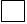 	Posiadam kompostownik przydomowy i kompostuję w nim bioodpady	nie posiadam kompostownika przydomowego i nie kompostuję bioodpadów 	Posiadam kompostownik przydomowy i kompostuję w nim bioodpady	nie posiadam kompostownika przydomowego i nie kompostuję bioodpadów 	Posiadam kompostownik przydomowy i kompostuję w nim bioodpady	nie posiadam kompostownika przydomowego i nie kompostuję bioodpadów 	Posiadam kompostownik przydomowy i kompostuję w nim bioodpady	nie posiadam kompostownika przydomowego i nie kompostuję bioodpadów 	Posiadam kompostownik przydomowy i kompostuję w nim bioodpady	nie posiadam kompostownika przydomowego i nie kompostuję bioodpadów 	Posiadam kompostownik przydomowy i kompostuję w nim bioodpady	nie posiadam kompostownika przydomowego i nie kompostuję bioodpadów 	Posiadam kompostownik przydomowy i kompostuję w nim bioodpady	nie posiadam kompostownika przydomowego i nie kompostuję bioodpadów 	Posiadam kompostownik przydomowy i kompostuję w nim bioodpady	nie posiadam kompostownika przydomowego i nie kompostuję bioodpadów 	Posiadam kompostownik przydomowy i kompostuję w nim bioodpady	nie posiadam kompostownika przydomowego i nie kompostuję bioodpadów 	Posiadam kompostownik przydomowy i kompostuję w nim bioodpady	nie posiadam kompostownika przydomowego i nie kompostuję bioodpadów 	Posiadam kompostownik przydomowy i kompostuję w nim bioodpady	nie posiadam kompostownika przydomowego i nie kompostuję bioodpadów 	Posiadam kompostownik przydomowy i kompostuję w nim bioodpady	nie posiadam kompostownika przydomowego i nie kompostuję bioodpadów 	Posiadam kompostownik przydomowy i kompostuję w nim bioodpady	nie posiadam kompostownika przydomowego i nie kompostuję bioodpadów 	Posiadam kompostownik przydomowy i kompostuję w nim bioodpady	nie posiadam kompostownika przydomowego i nie kompostuję bioodpadów 	Posiadam kompostownik przydomowy i kompostuję w nim bioodpady	nie posiadam kompostownika przydomowego i nie kompostuję bioodpadów 	Posiadam kompostownik przydomowy i kompostuję w nim bioodpady	nie posiadam kompostownika przydomowego i nie kompostuję bioodpadów 	Posiadam kompostownik przydomowy i kompostuję w nim bioodpady	nie posiadam kompostownika przydomowego i nie kompostuję bioodpadów 	Posiadam kompostownik przydomowy i kompostuję w nim bioodpady	nie posiadam kompostownika przydomowego i nie kompostuję bioodpadów 	Posiadam kompostownik przydomowy i kompostuję w nim bioodpady	nie posiadam kompostownika przydomowego i nie kompostuję bioodpadów E. WYLICZENIE NALEŻNEJ OPŁATY MIESIĘCZNEJ ZA GOSPODAROWANIE ODPADAMI KOMUNALNYMIE. WYLICZENIE NALEŻNEJ OPŁATY MIESIĘCZNEJ ZA GOSPODAROWANIE ODPADAMI KOMUNALNYMIE. WYLICZENIE NALEŻNEJ OPŁATY MIESIĘCZNEJ ZA GOSPODAROWANIE ODPADAMI KOMUNALNYMIE. WYLICZENIE NALEŻNEJ OPŁATY MIESIĘCZNEJ ZA GOSPODAROWANIE ODPADAMI KOMUNALNYMIE. WYLICZENIE NALEŻNEJ OPŁATY MIESIĘCZNEJ ZA GOSPODAROWANIE ODPADAMI KOMUNALNYMIE. WYLICZENIE NALEŻNEJ OPŁATY MIESIĘCZNEJ ZA GOSPODAROWANIE ODPADAMI KOMUNALNYMIE. WYLICZENIE NALEŻNEJ OPŁATY MIESIĘCZNEJ ZA GOSPODAROWANIE ODPADAMI KOMUNALNYMIE. WYLICZENIE NALEŻNEJ OPŁATY MIESIĘCZNEJ ZA GOSPODAROWANIE ODPADAMI KOMUNALNYMIE. WYLICZENIE NALEŻNEJ OPŁATY MIESIĘCZNEJ ZA GOSPODAROWANIE ODPADAMI KOMUNALNYMIE. WYLICZENIE NALEŻNEJ OPŁATY MIESIĘCZNEJ ZA GOSPODAROWANIE ODPADAMI KOMUNALNYMIE. WYLICZENIE NALEŻNEJ OPŁATY MIESIĘCZNEJ ZA GOSPODAROWANIE ODPADAMI KOMUNALNYMIE. WYLICZENIE NALEŻNEJ OPŁATY MIESIĘCZNEJ ZA GOSPODAROWANIE ODPADAMI KOMUNALNYMIE. WYLICZENIE NALEŻNEJ OPŁATY MIESIĘCZNEJ ZA GOSPODAROWANIE ODPADAMI KOMUNALNYMIE. WYLICZENIE NALEŻNEJ OPŁATY MIESIĘCZNEJ ZA GOSPODAROWANIE ODPADAMI KOMUNALNYMIE. WYLICZENIE NALEŻNEJ OPŁATY MIESIĘCZNEJ ZA GOSPODAROWANIE ODPADAMI KOMUNALNYMIE. WYLICZENIE NALEŻNEJ OPŁATY MIESIĘCZNEJ ZA GOSPODAROWANIE ODPADAMI KOMUNALNYMIE. WYLICZENIE NALEŻNEJ OPŁATY MIESIĘCZNEJ ZA GOSPODAROWANIE ODPADAMI KOMUNALNYMIE. WYLICZENIE NALEŻNEJ OPŁATY MIESIĘCZNEJ ZA GOSPODAROWANIE ODPADAMI KOMUNALNYMIE. WYLICZENIE NALEŻNEJ OPŁATY MIESIĘCZNEJ ZA GOSPODAROWANIE ODPADAMI KOMUNALNYMIE. WYLICZENIE NALEŻNEJ OPŁATY MIESIĘCZNEJ ZA GOSPODAROWANIE ODPADAMI KOMUNALNYMIIlość osób zamieszkujących nieruchomość wskazaną w części CIlość osób zamieszkujących nieruchomość wskazaną w części CStawka opłaty za gospodarowanie odpadami komunalnymi (zł)Stawka opłaty za gospodarowanie odpadami komunalnymi (zł)Stawka opłaty za gospodarowanie odpadami komunalnymi (zł)Stawka opłaty za gospodarowanie odpadami komunalnymi (zł)Należna opłata miesięczna (zł)A*BNależna opłata miesięczna (zł)A*BWysokość zwolnienia z tytułu kompostowania bioodpadów (zł)Wysokość zwolnienia z tytułu kompostowania bioodpadów (zł)Wysokość zwolnienia z tytułu kompostowania bioodpadów (zł)Wysokość zwolnienia z tytułu kompostowania bioodpadów (zł)Wysokość zwolnienia z tytułu kompostowania bioodpadów (zł)Suma zwolnienia z tytułu kompostowania bioodpadów  (zł)A*DSuma zwolnienia z tytułu kompostowania bioodpadów  (zł)A*DSuma zwolnienia z tytułu kompostowania bioodpadów  (zł)A*DSuma zwolnienia z tytułu kompostowania bioodpadów  (zł)A*DWysokość miesięcznej opłaty po uwzględnieniu zwolnienia (zł)C-EWysokość miesięcznej opłaty po uwzględnieniu zwolnienia (zł)C-EWysokość miesięcznej opłaty po uwzględnieniu zwolnienia (zł)C-EAABBBBCCDDDDDEEEEFFFF. Dotyczy właścicieli nieruchomości, na których częściowo zamieszkują mieszkańcy, a częściowo na których nie zamieszkują mieszkańcy, a powstają odpady komunalne, w szczególności nieruchomości wykorzystywane do prowadzenia działalności gospodarczej, w tym  usługowej, handlowej, rzemieślniczej).F. Dotyczy właścicieli nieruchomości, na których częściowo zamieszkują mieszkańcy, a częściowo na których nie zamieszkują mieszkańcy, a powstają odpady komunalne, w szczególności nieruchomości wykorzystywane do prowadzenia działalności gospodarczej, w tym  usługowej, handlowej, rzemieślniczej).F. Dotyczy właścicieli nieruchomości, na których częściowo zamieszkują mieszkańcy, a częściowo na których nie zamieszkują mieszkańcy, a powstają odpady komunalne, w szczególności nieruchomości wykorzystywane do prowadzenia działalności gospodarczej, w tym  usługowej, handlowej, rzemieślniczej).F. Dotyczy właścicieli nieruchomości, na których częściowo zamieszkują mieszkańcy, a częściowo na których nie zamieszkują mieszkańcy, a powstają odpady komunalne, w szczególności nieruchomości wykorzystywane do prowadzenia działalności gospodarczej, w tym  usługowej, handlowej, rzemieślniczej).F. Dotyczy właścicieli nieruchomości, na których częściowo zamieszkują mieszkańcy, a częściowo na których nie zamieszkują mieszkańcy, a powstają odpady komunalne, w szczególności nieruchomości wykorzystywane do prowadzenia działalności gospodarczej, w tym  usługowej, handlowej, rzemieślniczej).F. Dotyczy właścicieli nieruchomości, na których częściowo zamieszkują mieszkańcy, a częściowo na których nie zamieszkują mieszkańcy, a powstają odpady komunalne, w szczególności nieruchomości wykorzystywane do prowadzenia działalności gospodarczej, w tym  usługowej, handlowej, rzemieślniczej).F. Dotyczy właścicieli nieruchomości, na których częściowo zamieszkują mieszkańcy, a częściowo na których nie zamieszkują mieszkańcy, a powstają odpady komunalne, w szczególności nieruchomości wykorzystywane do prowadzenia działalności gospodarczej, w tym  usługowej, handlowej, rzemieślniczej).F. Dotyczy właścicieli nieruchomości, na których częściowo zamieszkują mieszkańcy, a częściowo na których nie zamieszkują mieszkańcy, a powstają odpady komunalne, w szczególności nieruchomości wykorzystywane do prowadzenia działalności gospodarczej, w tym  usługowej, handlowej, rzemieślniczej).F. Dotyczy właścicieli nieruchomości, na których częściowo zamieszkują mieszkańcy, a częściowo na których nie zamieszkują mieszkańcy, a powstają odpady komunalne, w szczególności nieruchomości wykorzystywane do prowadzenia działalności gospodarczej, w tym  usługowej, handlowej, rzemieślniczej).F. Dotyczy właścicieli nieruchomości, na których częściowo zamieszkują mieszkańcy, a częściowo na których nie zamieszkują mieszkańcy, a powstają odpady komunalne, w szczególności nieruchomości wykorzystywane do prowadzenia działalności gospodarczej, w tym  usługowej, handlowej, rzemieślniczej).F. Dotyczy właścicieli nieruchomości, na których częściowo zamieszkują mieszkańcy, a częściowo na których nie zamieszkują mieszkańcy, a powstają odpady komunalne, w szczególności nieruchomości wykorzystywane do prowadzenia działalności gospodarczej, w tym  usługowej, handlowej, rzemieślniczej).F. Dotyczy właścicieli nieruchomości, na których częściowo zamieszkują mieszkańcy, a częściowo na których nie zamieszkują mieszkańcy, a powstają odpady komunalne, w szczególności nieruchomości wykorzystywane do prowadzenia działalności gospodarczej, w tym  usługowej, handlowej, rzemieślniczej).F. Dotyczy właścicieli nieruchomości, na których częściowo zamieszkują mieszkańcy, a częściowo na których nie zamieszkują mieszkańcy, a powstają odpady komunalne, w szczególności nieruchomości wykorzystywane do prowadzenia działalności gospodarczej, w tym  usługowej, handlowej, rzemieślniczej).F. Dotyczy właścicieli nieruchomości, na których częściowo zamieszkują mieszkańcy, a częściowo na których nie zamieszkują mieszkańcy, a powstają odpady komunalne, w szczególności nieruchomości wykorzystywane do prowadzenia działalności gospodarczej, w tym  usługowej, handlowej, rzemieślniczej).F. Dotyczy właścicieli nieruchomości, na których częściowo zamieszkują mieszkańcy, a częściowo na których nie zamieszkują mieszkańcy, a powstają odpady komunalne, w szczególności nieruchomości wykorzystywane do prowadzenia działalności gospodarczej, w tym  usługowej, handlowej, rzemieślniczej).F. Dotyczy właścicieli nieruchomości, na których częściowo zamieszkują mieszkańcy, a częściowo na których nie zamieszkują mieszkańcy, a powstają odpady komunalne, w szczególności nieruchomości wykorzystywane do prowadzenia działalności gospodarczej, w tym  usługowej, handlowej, rzemieślniczej).F. Dotyczy właścicieli nieruchomości, na których częściowo zamieszkują mieszkańcy, a częściowo na których nie zamieszkują mieszkańcy, a powstają odpady komunalne, w szczególności nieruchomości wykorzystywane do prowadzenia działalności gospodarczej, w tym  usługowej, handlowej, rzemieślniczej).F. Dotyczy właścicieli nieruchomości, na których częściowo zamieszkują mieszkańcy, a częściowo na których nie zamieszkują mieszkańcy, a powstają odpady komunalne, w szczególności nieruchomości wykorzystywane do prowadzenia działalności gospodarczej, w tym  usługowej, handlowej, rzemieślniczej).F. Dotyczy właścicieli nieruchomości, na których częściowo zamieszkują mieszkańcy, a częściowo na których nie zamieszkują mieszkańcy, a powstają odpady komunalne, w szczególności nieruchomości wykorzystywane do prowadzenia działalności gospodarczej, w tym  usługowej, handlowej, rzemieślniczej).F. Dotyczy właścicieli nieruchomości, na których częściowo zamieszkują mieszkańcy, a częściowo na których nie zamieszkują mieszkańcy, a powstają odpady komunalne, w szczególności nieruchomości wykorzystywane do prowadzenia działalności gospodarczej, w tym  usługowej, handlowej, rzemieślniczej).Firmy, które prowadzą działalność na terenie nieruchomościFirmy, które prowadzą działalność na terenie nieruchomościFirmy, które prowadzą działalność na terenie nieruchomościFirmy, które prowadzą działalność na terenie nieruchomościFirmy, które prowadzą działalność na terenie nieruchomościFirmy, które prowadzą działalność na terenie nieruchomościFirmy, które prowadzą działalność na terenie nieruchomościFirmy, które prowadzą działalność na terenie nieruchomościFirmy, które prowadzą działalność na terenie nieruchomościFirmy, które prowadzą działalność na terenie nieruchomościFirmy, które prowadzą działalność na terenie nieruchomościFirmy, które prowadzą działalność na terenie nieruchomościFirmy, które prowadzą działalność na terenie nieruchomościFirmy, które prowadzą działalność na terenie nieruchomościFirmy, które prowadzą działalność na terenie nieruchomościFirmy, które prowadzą działalność na terenie nieruchomościFirmy, które prowadzą działalność na terenie nieruchomościFirmy, które prowadzą działalność na terenie nieruchomościFirmy, które prowadzą działalność na terenie nieruchomościFirmy, które prowadzą działalność na terenie nieruchomościNazwa firmyNazwa firmyNazwa firmyNazwa firmyNazwa firmyNazwa firmyNazwa firmyNazwa firmyNIPNIPNIPNIPNIPNIPNIPNIPNIPNIPNIPNIP1.1.1.1.1.1.1.1.2.2.2.2.2.2.2.2.F.1.. WYLICZENIE MIESIĘCZNEJ OPŁATY ZA ODBIÓR ODPADÓW KOMUNALNYCH GROMADZONYCH SELEKTYWNIE  Z TERENU NIERUCHOMOŚCI NIEZAMIESZKAŁYCHF.1.. WYLICZENIE MIESIĘCZNEJ OPŁATY ZA ODBIÓR ODPADÓW KOMUNALNYCH GROMADZONYCH SELEKTYWNIE  Z TERENU NIERUCHOMOŚCI NIEZAMIESZKAŁYCHF.1.. WYLICZENIE MIESIĘCZNEJ OPŁATY ZA ODBIÓR ODPADÓW KOMUNALNYCH GROMADZONYCH SELEKTYWNIE  Z TERENU NIERUCHOMOŚCI NIEZAMIESZKAŁYCHF.1.. WYLICZENIE MIESIĘCZNEJ OPŁATY ZA ODBIÓR ODPADÓW KOMUNALNYCH GROMADZONYCH SELEKTYWNIE  Z TERENU NIERUCHOMOŚCI NIEZAMIESZKAŁYCHF.1.. WYLICZENIE MIESIĘCZNEJ OPŁATY ZA ODBIÓR ODPADÓW KOMUNALNYCH GROMADZONYCH SELEKTYWNIE  Z TERENU NIERUCHOMOŚCI NIEZAMIESZKAŁYCHF.1.. WYLICZENIE MIESIĘCZNEJ OPŁATY ZA ODBIÓR ODPADÓW KOMUNALNYCH GROMADZONYCH SELEKTYWNIE  Z TERENU NIERUCHOMOŚCI NIEZAMIESZKAŁYCHF.1.. WYLICZENIE MIESIĘCZNEJ OPŁATY ZA ODBIÓR ODPADÓW KOMUNALNYCH GROMADZONYCH SELEKTYWNIE  Z TERENU NIERUCHOMOŚCI NIEZAMIESZKAŁYCHF.1.. WYLICZENIE MIESIĘCZNEJ OPŁATY ZA ODBIÓR ODPADÓW KOMUNALNYCH GROMADZONYCH SELEKTYWNIE  Z TERENU NIERUCHOMOŚCI NIEZAMIESZKAŁYCHF.1.. WYLICZENIE MIESIĘCZNEJ OPŁATY ZA ODBIÓR ODPADÓW KOMUNALNYCH GROMADZONYCH SELEKTYWNIE  Z TERENU NIERUCHOMOŚCI NIEZAMIESZKAŁYCHF.1.. WYLICZENIE MIESIĘCZNEJ OPŁATY ZA ODBIÓR ODPADÓW KOMUNALNYCH GROMADZONYCH SELEKTYWNIE  Z TERENU NIERUCHOMOŚCI NIEZAMIESZKAŁYCHF.1.. WYLICZENIE MIESIĘCZNEJ OPŁATY ZA ODBIÓR ODPADÓW KOMUNALNYCH GROMADZONYCH SELEKTYWNIE  Z TERENU NIERUCHOMOŚCI NIEZAMIESZKAŁYCHF.1.. WYLICZENIE MIESIĘCZNEJ OPŁATY ZA ODBIÓR ODPADÓW KOMUNALNYCH GROMADZONYCH SELEKTYWNIE  Z TERENU NIERUCHOMOŚCI NIEZAMIESZKAŁYCHF.1.. WYLICZENIE MIESIĘCZNEJ OPŁATY ZA ODBIÓR ODPADÓW KOMUNALNYCH GROMADZONYCH SELEKTYWNIE  Z TERENU NIERUCHOMOŚCI NIEZAMIESZKAŁYCHF.1.. WYLICZENIE MIESIĘCZNEJ OPŁATY ZA ODBIÓR ODPADÓW KOMUNALNYCH GROMADZONYCH SELEKTYWNIE  Z TERENU NIERUCHOMOŚCI NIEZAMIESZKAŁYCHF.1.. WYLICZENIE MIESIĘCZNEJ OPŁATY ZA ODBIÓR ODPADÓW KOMUNALNYCH GROMADZONYCH SELEKTYWNIE  Z TERENU NIERUCHOMOŚCI NIEZAMIESZKAŁYCHF.1.. WYLICZENIE MIESIĘCZNEJ OPŁATY ZA ODBIÓR ODPADÓW KOMUNALNYCH GROMADZONYCH SELEKTYWNIE  Z TERENU NIERUCHOMOŚCI NIEZAMIESZKAŁYCHF.1.. WYLICZENIE MIESIĘCZNEJ OPŁATY ZA ODBIÓR ODPADÓW KOMUNALNYCH GROMADZONYCH SELEKTYWNIE  Z TERENU NIERUCHOMOŚCI NIEZAMIESZKAŁYCHF.1.. WYLICZENIE MIESIĘCZNEJ OPŁATY ZA ODBIÓR ODPADÓW KOMUNALNYCH GROMADZONYCH SELEKTYWNIE  Z TERENU NIERUCHOMOŚCI NIEZAMIESZKAŁYCHF.1.. WYLICZENIE MIESIĘCZNEJ OPŁATY ZA ODBIÓR ODPADÓW KOMUNALNYCH GROMADZONYCH SELEKTYWNIE  Z TERENU NIERUCHOMOŚCI NIEZAMIESZKAŁYCHF.1.. WYLICZENIE MIESIĘCZNEJ OPŁATY ZA ODBIÓR ODPADÓW KOMUNALNYCH GROMADZONYCH SELEKTYWNIE  Z TERENU NIERUCHOMOŚCI NIEZAMIESZKAŁYCH 1.Rodzaj worka/ pojemnika2. Kolor pojemnika/ rodzaj odpadów. * należy podać ilość deklarowanych pojemników2. Kolor pojemnika/ rodzaj odpadów. * należy podać ilość deklarowanych pojemników2. Kolor pojemnika/ rodzaj odpadów. * należy podać ilość deklarowanych pojemników2. Kolor pojemnika/ rodzaj odpadów. * należy podać ilość deklarowanych pojemników2. Kolor pojemnika/ rodzaj odpadów. * należy podać ilość deklarowanych pojemników2. Kolor pojemnika/ rodzaj odpadów. * należy podać ilość deklarowanych pojemników2. Kolor pojemnika/ rodzaj odpadów. * należy podać ilość deklarowanych pojemników2. Kolor pojemnika/ rodzaj odpadów. * należy podać ilość deklarowanych pojemników2. Kolor pojemnika/ rodzaj odpadów. * należy podać ilość deklarowanych pojemników2. Kolor pojemnika/ rodzaj odpadów. * należy podać ilość deklarowanych pojemników2. Kolor pojemnika/ rodzaj odpadów. * należy podać ilość deklarowanych pojemników2. Kolor pojemnika/ rodzaj odpadów. * należy podać ilość deklarowanych pojemników2. Kolor pojemnika/ rodzaj odpadów. * należy podać ilość deklarowanych pojemników3. Stawka opłaty za pojemnik3. Stawka opłaty za pojemnik3. Stawka opłaty za pojemnik3. Stawka opłaty za pojemnik3. Stawka opłaty za pojemnik4. Wysokość opłaty miesięcznej (iloczyn liczby pojemników i stawki opłaty za pojemnik) 1.Rodzaj worka/ pojemnikaCzarny/ odpady zmieszaneCzarny/ odpady zmieszaneCzarny/ odpady zmieszaneNiebieski/ papierNiebieski/ papierNiebieski/ papierZielony/ szkłoZielony/ szkłoŻółty/ metale i tworzywa sztuczneŻółty/ metale i tworzywa sztuczneŻółty/ metale i tworzywa sztuczneBrązowy/ odpady biodegradowalneBrązowy/ odpady biodegradowalne3. Stawka opłaty za pojemnik3. Stawka opłaty za pojemnik3. Stawka opłaty za pojemnik3. Stawka opłaty za pojemnik3. Stawka opłaty za pojemnik4. Wysokość opłaty miesięcznej (iloczyn liczby pojemników i stawki opłaty za pojemnik)Worek 60lWorek 120l60 l110 l120 l 240 l1100 l1 m31,5 m33 m35 m37 m310 m3Razem ( suma z kolumny nr. 4)Razem ( suma z kolumny nr. 4)Razem ( suma z kolumny nr. 4)Razem ( suma z kolumny nr. 4)Razem ( suma z kolumny nr. 4)Razem ( suma z kolumny nr. 4)Razem ( suma z kolumny nr. 4)Razem ( suma z kolumny nr. 4)Razem ( suma z kolumny nr. 4)Razem ( suma z kolumny nr. 4)Razem ( suma z kolumny nr. 4)Razem ( suma z kolumny nr. 4)Razem ( suma z kolumny nr. 4)Razem ( suma z kolumny nr. 4)Razem ( suma z kolumny nr. 4)Razem ( suma z kolumny nr. 4)Razem ( suma z kolumny nr. 4)Razem ( suma z kolumny nr. 4)Wysokość opłaty miesięcznej za gospodarowanie odpadami komunalnymi (suma opłat z pkt. E + F.) ,wynosi ………………………………………………………………..…..zł (słownie ………………………………………………………………………………………..……………………….. )Wysokość opłaty miesięcznej za gospodarowanie odpadami komunalnymi (suma opłat z pkt. E + F.) ,wynosi ………………………………………………………………..…..zł (słownie ………………………………………………………………………………………..……………………….. )Wysokość opłaty miesięcznej za gospodarowanie odpadami komunalnymi (suma opłat z pkt. E + F.) ,wynosi ………………………………………………………………..…..zł (słownie ………………………………………………………………………………………..……………………….. )Wysokość opłaty miesięcznej za gospodarowanie odpadami komunalnymi (suma opłat z pkt. E + F.) ,wynosi ………………………………………………………………..…..zł (słownie ………………………………………………………………………………………..……………………….. )Wysokość opłaty miesięcznej za gospodarowanie odpadami komunalnymi (suma opłat z pkt. E + F.) ,wynosi ………………………………………………………………..…..zł (słownie ………………………………………………………………………………………..……………………….. )Wysokość opłaty miesięcznej za gospodarowanie odpadami komunalnymi (suma opłat z pkt. E + F.) ,wynosi ………………………………………………………………..…..zł (słownie ………………………………………………………………………………………..……………………….. )Wysokość opłaty miesięcznej za gospodarowanie odpadami komunalnymi (suma opłat z pkt. E + F.) ,wynosi ………………………………………………………………..…..zł (słownie ………………………………………………………………………………………..……………………….. )Wysokość opłaty miesięcznej za gospodarowanie odpadami komunalnymi (suma opłat z pkt. E + F.) ,wynosi ………………………………………………………………..…..zł (słownie ………………………………………………………………………………………..……………………….. )Wysokość opłaty miesięcznej za gospodarowanie odpadami komunalnymi (suma opłat z pkt. E + F.) ,wynosi ………………………………………………………………..…..zł (słownie ………………………………………………………………………………………..……………………….. )Wysokość opłaty miesięcznej za gospodarowanie odpadami komunalnymi (suma opłat z pkt. E + F.) ,wynosi ………………………………………………………………..…..zł (słownie ………………………………………………………………………………………..……………………….. )Wysokość opłaty miesięcznej za gospodarowanie odpadami komunalnymi (suma opłat z pkt. E + F.) ,wynosi ………………………………………………………………..…..zł (słownie ………………………………………………………………………………………..……………………….. )Wysokość opłaty miesięcznej za gospodarowanie odpadami komunalnymi (suma opłat z pkt. E + F.) ,wynosi ………………………………………………………………..…..zł (słownie ………………………………………………………………………………………..……………………….. )Wysokość opłaty miesięcznej za gospodarowanie odpadami komunalnymi (suma opłat z pkt. E + F.) ,wynosi ………………………………………………………………..…..zł (słownie ………………………………………………………………………………………..……………………….. )Wysokość opłaty miesięcznej za gospodarowanie odpadami komunalnymi (suma opłat z pkt. E + F.) ,wynosi ………………………………………………………………..…..zł (słownie ………………………………………………………………………………………..……………………….. )Wysokość opłaty miesięcznej za gospodarowanie odpadami komunalnymi (suma opłat z pkt. E + F.) ,wynosi ………………………………………………………………..…..zł (słownie ………………………………………………………………………………………..……………………….. )Wysokość opłaty miesięcznej za gospodarowanie odpadami komunalnymi (suma opłat z pkt. E + F.) ,wynosi ………………………………………………………………..…..zł (słownie ………………………………………………………………………………………..……………………….. )Wysokość opłaty miesięcznej za gospodarowanie odpadami komunalnymi (suma opłat z pkt. E + F.) ,wynosi ………………………………………………………………..…..zł (słownie ………………………………………………………………………………………..……………………….. )Wysokość opłaty miesięcznej za gospodarowanie odpadami komunalnymi (suma opłat z pkt. E + F.) ,wynosi ………………………………………………………………..…..zł (słownie ………………………………………………………………………………………..……………………….. )Wysokość opłaty miesięcznej za gospodarowanie odpadami komunalnymi (suma opłat z pkt. E + F.) ,wynosi ………………………………………………………………..…..zł (słownie ………………………………………………………………………………………..……………………….. )Wysokość opłaty miesięcznej za gospodarowanie odpadami komunalnymi (suma opłat z pkt. E + F.) ,wynosi ………………………………………………………………..…..zł (słownie ………………………………………………………………………………………..……………………….. )G. OŚWIADCZENIE I PODPIS SKŁADAJĄCEGO DEKLARACJĘ  Oświadczam, że podane przeze mnie dane są zgodne z prawdąG. OŚWIADCZENIE I PODPIS SKŁADAJĄCEGO DEKLARACJĘ  Oświadczam, że podane przeze mnie dane są zgodne z prawdąG. OŚWIADCZENIE I PODPIS SKŁADAJĄCEGO DEKLARACJĘ  Oświadczam, że podane przeze mnie dane są zgodne z prawdąG. OŚWIADCZENIE I PODPIS SKŁADAJĄCEGO DEKLARACJĘ  Oświadczam, że podane przeze mnie dane są zgodne z prawdąG. OŚWIADCZENIE I PODPIS SKŁADAJĄCEGO DEKLARACJĘ  Oświadczam, że podane przeze mnie dane są zgodne z prawdąG. OŚWIADCZENIE I PODPIS SKŁADAJĄCEGO DEKLARACJĘ  Oświadczam, że podane przeze mnie dane są zgodne z prawdąG. OŚWIADCZENIE I PODPIS SKŁADAJĄCEGO DEKLARACJĘ  Oświadczam, że podane przeze mnie dane są zgodne z prawdąG. OŚWIADCZENIE I PODPIS SKŁADAJĄCEGO DEKLARACJĘ  Oświadczam, że podane przeze mnie dane są zgodne z prawdąG. OŚWIADCZENIE I PODPIS SKŁADAJĄCEGO DEKLARACJĘ  Oświadczam, że podane przeze mnie dane są zgodne z prawdąG. OŚWIADCZENIE I PODPIS SKŁADAJĄCEGO DEKLARACJĘ  Oświadczam, że podane przeze mnie dane są zgodne z prawdąG. OŚWIADCZENIE I PODPIS SKŁADAJĄCEGO DEKLARACJĘ  Oświadczam, że podane przeze mnie dane są zgodne z prawdąG. OŚWIADCZENIE I PODPIS SKŁADAJĄCEGO DEKLARACJĘ  Oświadczam, że podane przeze mnie dane są zgodne z prawdąG. OŚWIADCZENIE I PODPIS SKŁADAJĄCEGO DEKLARACJĘ  Oświadczam, że podane przeze mnie dane są zgodne z prawdąG. OŚWIADCZENIE I PODPIS SKŁADAJĄCEGO DEKLARACJĘ  Oświadczam, że podane przeze mnie dane są zgodne z prawdąG. OŚWIADCZENIE I PODPIS SKŁADAJĄCEGO DEKLARACJĘ  Oświadczam, że podane przeze mnie dane są zgodne z prawdąG. OŚWIADCZENIE I PODPIS SKŁADAJĄCEGO DEKLARACJĘ  Oświadczam, że podane przeze mnie dane są zgodne z prawdąG. OŚWIADCZENIE I PODPIS SKŁADAJĄCEGO DEKLARACJĘ  Oświadczam, że podane przeze mnie dane są zgodne z prawdąG. OŚWIADCZENIE I PODPIS SKŁADAJĄCEGO DEKLARACJĘ  Oświadczam, że podane przeze mnie dane są zgodne z prawdąG. OŚWIADCZENIE I PODPIS SKŁADAJĄCEGO DEKLARACJĘ  Oświadczam, że podane przeze mnie dane są zgodne z prawdąG. OŚWIADCZENIE I PODPIS SKŁADAJĄCEGO DEKLARACJĘ  Oświadczam, że podane przeze mnie dane są zgodne z prawdą   ………………………………………                                                 …………………..………………..                        (miejscowość i data)                                                                                                            (czytelny podpis)   ………………………………………                                                 …………………..………………..                        (miejscowość i data)                                                                                                            (czytelny podpis)   ………………………………………                                                 …………………..………………..                        (miejscowość i data)                                                                                                            (czytelny podpis)   ………………………………………                                                 …………………..………………..                        (miejscowość i data)                                                                                                            (czytelny podpis)   ………………………………………                                                 …………………..………………..                        (miejscowość i data)                                                                                                            (czytelny podpis)   ………………………………………                                                 …………………..………………..                        (miejscowość i data)                                                                                                            (czytelny podpis)   ………………………………………                                                 …………………..………………..                        (miejscowość i data)                                                                                                            (czytelny podpis)   ………………………………………                                                 …………………..………………..                        (miejscowość i data)                                                                                                            (czytelny podpis)   ………………………………………                                                 …………………..………………..                        (miejscowość i data)                                                                                                            (czytelny podpis)   ………………………………………                                                 …………………..………………..                        (miejscowość i data)                                                                                                            (czytelny podpis)   ………………………………………                                                 …………………..………………..                        (miejscowość i data)                                                                                                            (czytelny podpis)   ………………………………………                                                 …………………..………………..                        (miejscowość i data)                                                                                                            (czytelny podpis)   ………………………………………                                                 …………………..………………..                        (miejscowość i data)                                                                                                            (czytelny podpis)   ………………………………………                                                 …………………..………………..                        (miejscowość i data)                                                                                                            (czytelny podpis)   ………………………………………                                                 …………………..………………..                        (miejscowość i data)                                                                                                            (czytelny podpis)   ………………………………………                                                 …………………..………………..                        (miejscowość i data)                                                                                                            (czytelny podpis)   ………………………………………                                                 …………………..………………..                        (miejscowość i data)                                                                                                            (czytelny podpis)   ………………………………………                                                 …………………..………………..                        (miejscowość i data)                                                                                                            (czytelny podpis)   ………………………………………                                                 …………………..………………..                        (miejscowość i data)                                                                                                            (czytelny podpis)   ………………………………………                                                 …………………..………………..                        (miejscowość i data)                                                                                                            (czytelny podpis)H. ADNOTACJE ORGANUW tym, potwierdzenie i data przyjęcia deklaracji:H. ADNOTACJE ORGANUW tym, potwierdzenie i data przyjęcia deklaracji:H. ADNOTACJE ORGANUW tym, potwierdzenie i data przyjęcia deklaracji:H. ADNOTACJE ORGANUW tym, potwierdzenie i data przyjęcia deklaracji:H. ADNOTACJE ORGANUW tym, potwierdzenie i data przyjęcia deklaracji:H. ADNOTACJE ORGANUW tym, potwierdzenie i data przyjęcia deklaracji:H. ADNOTACJE ORGANUW tym, potwierdzenie i data przyjęcia deklaracji:H. ADNOTACJE ORGANUW tym, potwierdzenie i data przyjęcia deklaracji:H. ADNOTACJE ORGANUW tym, potwierdzenie i data przyjęcia deklaracji:H. ADNOTACJE ORGANUW tym, potwierdzenie i data przyjęcia deklaracji:H. ADNOTACJE ORGANUW tym, potwierdzenie i data przyjęcia deklaracji:H. ADNOTACJE ORGANUW tym, potwierdzenie i data przyjęcia deklaracji:H. ADNOTACJE ORGANUW tym, potwierdzenie i data przyjęcia deklaracji:H. ADNOTACJE ORGANUW tym, potwierdzenie i data przyjęcia deklaracji:H. ADNOTACJE ORGANUW tym, potwierdzenie i data przyjęcia deklaracji:H. ADNOTACJE ORGANUW tym, potwierdzenie i data przyjęcia deklaracji:H. ADNOTACJE ORGANUW tym, potwierdzenie i data przyjęcia deklaracji:H. ADNOTACJE ORGANUW tym, potwierdzenie i data przyjęcia deklaracji:H. ADNOTACJE ORGANUW tym, potwierdzenie i data przyjęcia deklaracji:H. ADNOTACJE ORGANUW tym, potwierdzenie i data przyjęcia deklaracji: